Na osnovu članka 28. Zakona o odgoju i obrazovanju u osnovnoj i srednjoj školi (NN 87/08.,86/09., 92/10., 105/10., 90/11., 16/12., 86/12., 94/13., 152/14., 7/17 ,68/18, 98/19,  64/20 i 151/22 ) i članka 24. Statuta Osnovne škole Švarča Karlovac, Baščinska cesta 20, Školski odbor na sjednici održanoj 3. 10.2023. a na prijedlog ravnateljice donosi GODIŠNJI PLAN I PROGRAM RADA OSNOVNE ŠKOLE ŠVARČA ZA ŠKOLSKU 2023./2024.  OSNOVNI PODACI O OSNOVNOJ ŠKOLI (osobna iskaznica škole)  1. UVJETI RADA 1.1.  PODACI O ŠKOLSKOM PODRUČJU  I  UPISNOM PODRUČJU Školsko područje nije se značajnije mijenjalo. Školsko područje koje pokriva Osnovna škola Švarča nalazi se na periferiji grada i obuhvaća 30-tak naselja i isto toliko perifernih gradskih ulica.  Naselja su raštrkana, ali dobro povezana sa školom.  Posljednjih godina izgrađeno je nekoliko stambenih zgrada u neposrednoj blizini škole te se i broj doseljenih obitelji, a time i broj učenika škole, znatno povećao.Upisno područje obuhvaća dijelove gradskih četvrti Mostanje i Švarča i područje mjesnih odbora Mala Švarča i Logorište  po ulicama: Učenici putnici dolaze nam iz Male Švarče i Gornjeg Mrzlog Polja i do škole imaju dvije autobusne stanice. Broj putnika je 41, a određeni broj učenika voze i roditelji u dolasku i odlasku. Imamo organiziran autobus za školsku djecu koji vozi iz Male Švarče do autobusne stanice u neposrednoj blizini školske zgrade. 1.2.  PROSTORNI UVJETI 	1.2.1. 	UNUTRAŠNJI ŠKOLSKI PROSTORI Svi kapaciteti unutarnjeg prostora u potpunosti su iskorišteni popunjeni. Osim dogradnje škole, ne postoje više dodatne mogućnosti pregrađivanja ili prenamjene prostora.Sav prostor redovito se održava i obnavlja namještajem, nastavnim sredstvima, digitalnom tehnikom i ostalom potrebnom opremom.Oličena je školska kuhinja i dijelom učionice.  Sustavno ulažemo u poboljšanje i modernizaciju učeničkog standarda. 1.2.2.   VANJSKI PROSTOR – OKOLIŠ ŠKOLES početkom ove školske godine dovršeni su radovi izgradnje parkirališta i uređenja okoliša škole.Škola je dobila prekrasno uređeno školsko dvorište-trg s 19 klupa, rasvjetu i parkiralište s ukupno 39 parkirnih mjesta, od kojih su dva za osobe s invaliditetom. Uređen je i ulazni trijem - pročelje škole, s pristupnom rampom za osobe s invaliditetom. Ukupna vrijednost radova iznosi 330.000 EUR, investitor je Grad Karlovac, a izvođač radova „GMTT Lešćanec“. Svi radovi izvedeni su prije ugovorenog roka.Također, na krov škole su postavljene  fotonaponske/sunčane elektrane u sklopuprojekta SolariKA, čiji je cilj povećanje korištenja obnovljivih izvora energije (napravit će se sunčane elektrane na 14  krovova javnih zgrada ukupne snage 0,45 megawata, te smanjiti ugljični otisak za 72,38 t/god.).Sredstva su osigurana kroz projekt  financiran 85% od EU,  kojeg je prijavio Grad Karlovac.1.2.3.  PLAN OBNOVE, DOGRADNJE I IZGRADNJE NOVOG PROSTORA Budući da je broj učenika u OŠ Švarča svake godine u porastu  (izgrađene su i grade se stambene zgrade u neposrednoj blizini škole, nastava se godinama održava u jednoj smjeni), izgledna je i potrebna dogradnja škole kako bi se nastava i dalje mogla kvalitetno i sukladno pedagoškom standardu odvijati u jednoj smjeni.Izrađen je dokument Arhitektonsko-urbanistička analiza mogućnosti dogradnje OŠ Švarča, kao podloga i idejni prijedlog dogradnje škole za buduću projektnu dokumentaciju.  2. ZAPOSLENI DJELATNICI U ŠKOLI U 2023./2024. ŠK.GOD. 2.1. PODACI O UČITELJIMA   2.2.  PODACI O RAVNATELJU I STRUČNIM SURADNICIMA  	2.3. PODACI O ADMINISTRATIVNO TEHNIČKIM DJELATNICIMA 	 KOMENTAR: UČITELJI: Od ove školske godine, OŠ Švarča ima 37 učitelja.Sedam djelatnika naše škole nadopunjuju satnicu u drugim školama. DJELATNICI SVEUKUPNO: Od ukupno 51 djelatnika naše škole (uz ravnateljicu), 37 su učitelji, tri stručna suradnika: pedagoginja, psihologinja  i knjižničar, tajnica, računopolagateljica (i zamjena za porodiljni dopust) i 8 djelatnika pomoćno-tehničkog osoblja.  3. ORGANIZACIJA RADA 3.1. PODACI O UČENICIMA U RAZREDNIM ODJELIMA  3.2.  ORGANIZACIJA SMJENA Redovna nastava počela je 4. rujna 2023. godine. Nastava je organizirana u petodnevnom tjednu za sve učenike od 1. do 8. razreda u jednoj smjeni.Program produženog boravka ove školske godine pohađaju učenici RN u 4 grupe (ukupno 106 učenika) U sklopu produženog boravka za iste učenike u školskoj mliječnoj kuhinji priprema se ručak čija je cijena i dalje 1,99 EUR  po danu, što plaćaju roditelji. Odlukom Osnivača, roditelji uplaćuju mjesečnu participaciju u iznosu od 19,91 EUR za dio plaća i materijalnih davanja učiteljica u produženom boravku. Raspored sati izrađuje satničar uz suradnju ravnatelja i učitelja u razrednoj nastavi.  Prehranom u školskoj kuhinji je obuhvaćeno svih 390 učenika.  Od 1. 1. 2023. MZO osigurava besplatan školski obrok za sve učenike u RH, u visini od 1,33 EUR po učeniku dnevno.Prijevoz učenika organiziran je za sve učenike prema rasporedu javnog prijevoza koji je prilagođen na način da je stanica u blizini školske zgrade, a na taj način putuje ukupno  41  učenika.   Radno vrijeme škole raspoređeno je u pravilu u 5 radnih dana, odnosno prema potrebama ostvarivanja nastavnog plana i programa. Škola radnim danom ureduje od 7.00 do 15.00 sati. 	3.3. 	GODIŠNJI KALENDAR RADA PRVO OBRAZOVNO RAZDOBLJE: od  4.9.2023. do 22.12.2023. DRUGO OBRAZOVNO RAZDOBLJE: od 8.1.2024. do 21.6.2024. NASTAVNI DANI (182) + NENASTAVNI DANI (19)= UKUPNO RADNIH DANA U NASTAVNOJ GODINI (201) UKUPNO NASTAVNIH TJEDANA = 36Razdoblja  tijekom školske godine :   Nastavna školska godina:  4.9.2023.-21.6.2024. obrazovno razdoblje:     4.9.2023.- 22.12.2023. obrazovno razdoblje:   8.1.2024.- 21.6.2024. Jesenski odmor učenika:  30.10.2023. d0 1.11.2023.Zimski odmor učenika I dio:  27.12.2023.  - 5.1.2024. Zimski odmor učenika II dio:   19.2.2024. – 23.2.2024. Proljetni odmor učenika:  28.3.2024.- 5.4.2024. Ljetni odmor učenika:  od 22.6.2024. RASPORED SATI – U PRIVITKU TABELARNI PRIKAZ NA SLUŽBENOJ TISKANICI SA SVIM ELEMENTIMA Razredna nastava i Predmetna nastava POVJERENSTVA  U ŠKOLSKOJ GODINI 2023./2024. POVJERENSTVO ZA ORGANIZACIJU I PROVEDBU VIŠEDNEVNE STRUČNE EKSKURZIJE 1.	Katarina Ratkaj - predsjednik povjerenstva (razrednica 7.b razreda) 2.	Andrija Vrbanc (razrednik 7.a razreda)POVJERENSTVO  ZA TERENSKU, IZVANUČIONIČKU  NASTAVU I ORGANIZACIJU JEDNODNEVNIH  IZLETA  Sanda Perković za 1. razrede   Ines Radujković za 2. razrede   Vlasta Pernar za 3. razrede   Iva Sertić za 4. razrede   Katarina Krnežić za 5. razrede   Mihaela Hodak za 6. razrede   Katarina Ratkaj za 7. razrede   Ivana Jagošić Bogner za 8. razrede   Nataša Jakšić Igor BorkoPOVJERENSTVO ZA KULTURNE I JAVNE DJELATNOSTI U ŠKOLI I IZVAN ŠKOLE Vlasta Pernar , Romana Škarjak, Nataša Klobučar, Anita Maras, Iva Sertić, Ines Radujković, Marijana Petrović (RN)  Igor Borko (koordinator za film, kazalište, knjige...)   Zoran Štefanac (koordinator za priredbe)   Marijana Grgić, Andrea Kirinčić (vjerski blagdani)   Valentina Črnugelj (estetsko uređenje)   Marin Jović (školski sportski klub i sportske aktivnosti)   Ivana Jagošić Bogner (foto i video)   Antonija Colnar, Grozdana Bunčić, Mihaela Hodak   Alenka Benčić, Kristina Mihalić  Monika Gelenčer, Ankica Juriša, Matea Mihalić, Karla Rastovski (produženi boravak)   Nataša Jakšić   Ana Vitturi Šušnjar i Aleksandra Protulipac  POVJERENSTVO ZA ŠKOLSKE PROJEKTE I MENADŽMENT: Razrednici sedmih razreda – Andrija Vrbanc i Katarina Ratkaj učiteljice 4. razreda:                                       Romana Škarjak, Nataša Klobučar i Iva SertićSnježana Protulipac,   Zoran Štefanac   Nataša Jakšić   Valentina Črnugelj   Igor Borko   Zdravko Žubčić   Andrea Kirinčić   Aleksandra Protulipac   Ana Vitturi Šušnjar   Katarina Krnežić  Alenka Benčić  Petra VinskiPOVJERENSTVO  ZA PROVOĐENJE ŠKOLSKOG PREVENTIVNOG PROGRAMA  Anita Maras Vlasta Pernar   Marijana Petrović   Zoran Štefanac   Ivana Jagošić  Bogner  Vedran Pavlov  Ana Vitturi Šušnjar    Sanda Perković   Katarina Ratkaj   Aleksandra Protulipac   Andrija Vrbanc  Ankica JurišaPOVJERENSTVO ZA ŠKOLSKU  PREHRANU Branka LuketićRobert SpahijaNikolina Maradin Slavica Lesar/Antea Poljanica  Ankica Mihalić (ugovori) POVJERENSTVO ZA GODIŠNJI PLAN I PROGRAM I KURIKUL Andreja Željković   Ankica Mihalić (opći podaci o školi, upisno područje, tehničko i administrativno osoblje, i sl.)   Alenka Benčić, Kristina Mihalić (unos i objava podataka)   Ana Vitturi Šušnjar (pedagoški podaci, preventivni programi, plan zdravstvene zaštite učenika, pomoćnici u nastavi, povjerenstvo za utvrđivanje psihofizičkih teškoća)   Aleksandra Protulipac  (rad s darovitim učenicima, učenicima s teškoćama i profesionalno informiranje učenika 8.r)   Grozdana Bunčić i Antonija Colnar (lektura)  Igor Borko   POVJERENSTVO ZA POSTUPANJE U SLUČAJU IZVANDREDNIH STANJA (EVAKUACIJA, UZBUNJIVANJE...) I DEŽURSTAVA UČITELJA ZA VRIJEME MALIH I VELIKIH ODMORA Alenka Benčić Igor Borko Igor Mihailović Marin Jović Vedran Pavlov Zdravko Žubčić Robert Spahija Zoran ŠtefanacPOVJERENSTVO ZA RAD S DAROVITIM UČENICIMA Učiteljice 4. razreda  Aleksandra Protulipac   Snježana Protulipac    Vedran Pavlov    Andrija Vrbanc   Nataša Jakšić   Katarina Ratkaj   Nada Ćališ   Alenka Benčić   Matea Mihalić  Valentina Črnugelj  Katarina Krnežić  Igor Borko  Zoran Štefanac  Petra VinskiMihaela HodakValentina ZemlićIvana Valjak RazumAntonija ColnarGrozdana BunčićPOVJERENSTVO ZA PRODUŽENI BORAVAK Karla Rastovski   Monika Gelenčer Matea Mihalić   Ankica Juriša  Slavica Lesar/Antea Poljanica  Ankica Mihalić   POVJERENSTVO ZA SAMOVREDNOVANJE ŠKOLE – TIM ZA KVALITETU Andreja Željković   Ana Vitturi Šušnjar   Igor Borko   Aleksandra Protulipac   Vlasta PernarNataša Klobučar   Antonija ColnarAndrea Kirinčić  Andrija VrbancSnježana Protulipac   Zoran Štefanac  Nataša Jakšić   Alenka Benčić Katarina Krnežić Matea MihalićAmalija Misir- ČujkoMarin JovićPOVJERENSTVO ZA UTVRĐIVANJE PSIHOFIZIČKOG STANJA DJETETA, UČENIKA Ana Vitturi Šušnjar (pedagoginja), predsjednica  Aleksandra Protulipac (psihologinja), zamjenica predsjednice  Antonija Colnar (prof. hrv. jezika i knjiž.) član ,Grozdana Bunčić (prof. hrv. jez. i knjiž.), zamjenaNataša Klobučar (učiteljica razredne nastave), član, Marijana Petrović (učiteljica razredne nastave), zamjenaPOVJERENSTVO ZA UPIS U PRVE RAZREDE SREDNJIH ŠKOLA Ivana Jagošić Bogner (razrednik 8. a razreda)   Zoran Štefanac  (razrednik 8. b razreda)   Ana Vitturi Šušnjar (pedagoginja)   Aleksandra Protulipac (psihologinja) – profesionalna orijentacija   Katarina Krnežić (učiteljica informatike)   POVJERENSTVO ZA PRAĆENJE DOGAĐAJA  - LJETOPIS I IZVJEŠĆE O REALIZACIJI PLANA I PROGRAMA ZA 2022./2023. Igor Borko   Monika GelenčerDunja MedvedPOVJERENSTVO ZA POLUDNEVNI BORAVAK Stručna služba škole (Ana Vitturi Šušnjar; Aleksandra Protulipac; Igor Borko) Razrednici i predmetni nastavnici učenika korisnika usluge Centra za socijalnu skrb Odgajatelj poludnevnog , vanjski stručni suradnik Stručni tim Doma za odgoj djece i mladeži (psiholog, socijalni radnik), vanjski stručni suradnici  KOORDINATOR ZA GRAĐANSKI ODGOJ U ŠKOLI - Aleksandra Protulipac (psihologinja)4. GODIŠNJI NASTAVNI PLAN I PROGRAM RADA ŠKOLE NAPOMENA: svi godišnji planovi predmeta, GIK-ovi, planovi dopunske i dodatne nastave, satova  razrednika, planovi stručnog usavršavanja djelatnika, prilagođeni i individualizirani planovi (IOOP) nalaze se i čuvaju u računalu u zbornici škole i u uredu pedagoga. 4.1. GODIŠNJI FOND SATI NASTAVNIH PREDMETA PO RAZREDNIM ODJELIMA (REDOVNA NASTAVA) GODIŠNJI FOND SATI REDOVNE NASTAVE PO ODJELIMA OD I. DO VIII. RAZREDA Redovna nastava u OŠ Švarča započela je 4. rujna 2023. godine.  Planirani završetak nastavne godine je 21. 6. 2024. godine. 4.2.DOPUNSKI NASTAVNI RAD I POPRAVNI ISPIT  Prema Zakonu o izmjenama i dopunama zakona o odgoju i obrazovanju u osnovnoj i srednjoj školi (22.12.2014.), članak 75. se mijenja i glasi: „(1) Za učenika koji na kraju nastavne godine ima ocjenu nedovoljan (1) iz najviše dva nastavna predmeta, škola je dužna organizirati pomoć u učenju i nadoknađivanju znanja kroz dopunski nastavni rad koji je učenik dužan pohađati. (2 ) Trajanje dopunskog rada iz stavka 1. Ovog članka određuje učiteljsko/nastavničko vijeće po nastavnim predmetima i ne može biti kraće od 10 i dulje od 25 sati po nastavnom predmetu. U slučaju da učenik tijekom dopunskog rada iz stavka 1. Ovog članka ostvari očekivane ishode, učitelj, odnosno nastavnik zaključuje mu prolaznu ocjenu. S ocjenom ili potrebom upućivanja na popravni ispit učitelj, odnosno nastavnik dužan je upoznati učenika na zadnjom satu dopunskog rada. Ako se učeniku od četvrtog do osmog razreda osnovne škole i učeniku srednje škole nakon dopunskog rada ne zaključi prolazna ocjena, učenik se upućuje na popravni ispit, koji se održava na kraju školske godine, a najkasnije do 25. kolovoza tekuće godine.   Popravni ispit polaže se pred povjerenstvom koje imenuje ravnatelj, a ocjena povjerenstva je konačna. Način polaganja popravnih ispita određuje se statutom škole. Termine popravnih ispita određuje učiteljsko/nastavničko vijeće te ih objavljuje na mrežnim stranicama i oglasnoj ploči škole.“ 4.3. PLAN IZVANUČIONIČKE NASTAVE Planove i programe ovih odgojno-obrazovnih aktivnosti (kao i ocjene kvalitete ostvarenja na kraju školske godine) predaju izvršitelji ravnateljici škole. Razrednici su obvezni na početku školske godine s tim planovima upoznati roditelje učenika. Među tim planovima su uobičajeni proljetni/lipanjski jednodnevni izleti (tj. Terenska nastava ili stručna ekskurzija/posjet svakog odjela) i po dva poludnevna izleta tijekom godine (voditelji na ovim izletima su razrednici odjela). Za učenike sedmog razreda planirano je završno školsko putovanje od 3-4 dana za vrijeme  ljetnih praznika (voditelji: razrednici i još jedan voditelj u pratnji, koji će biti naknadno dogovoren) i dvodnevna terenska nastava iz povijesti u Vukovaru za osme razrede. Školu u prirodi planiramo za IV. razrede, a bit će izvršena u Selcu, gdje će djeca moći proučavati i istovremeno uživati u ljepotama primorskog kraja. Poželjno je, a smatra se i obvezom, uz ostalo (prema ponuđenim mogućnostima tijekom šk. godine), da odjeli sa svojim razrednicima i predmetnim učiteljima prate kulturna zbivanja u gradu, te posjećuju izložbe, kazališne, glazbene, plesne priredbe i kino predstave (primjerenog i adekvatnog sadržaja) s naglašenim zadatkom odgajanja kulturnih navika, širenja kulturnog nivoa obrazovanja, a istom i odgajanja kulture ponašanja osoba u takvim institucijama i prigodama. Naravno, dužnost je škole poštivati i mogućnost realizacije ovakvih sadržaja, obzirom na udaljenost škole (periferija grada) i na vremenske prilike. Razrada plana izvanučionične nastave za razrednu nastavu: Plan aktivnosti i izvanučionične nastave za predmetnu nastavu: 4.4. PLAN IZBORNE NASTAVE U ŠKOLI 4.5. RAD S UČENICIMA KOJI POLAZE REDOVAN PROGRAM UZ PRILAGODBU SADRŽAJA  I UZ INDIVIDUALIZIRANE POSTUPKE   Ukupan broj učenika s teškoćama u razvoju na početku šk. godine 2023./2024. je 22 učenika. U  školskoj godini 2023./2024. dvije učenice polaze redoviti program uz prilagodbu sadržaja i individualizirane postupke (PN). Jedna učenica koja polazi redovnu nastavu uz prilagodbu sadržaja u PN ima i pomoćnika u nastavi od ove školske godine, a još dva učenika u predmetnoj nastavi koji imaju pomoćnika u nastavi imaju  polaze redovni program uz individualizirane postupke, dok u RN od 7 učenika koji imaju primjenu individualiziranih postupaka svega 3 učenika imaju i pomoćnika u nastavi. Rad po redovnom programu uz individualizirani pristup ukupno imaju 21 učenika (7 učenika u RN i 14 učenika u PN). Tijekom školske godine planirana je stalna identifikacija i pedagoško-psihološka opservacija učenika te prema potrebi, upućivanje na Povjerenstvo za utvrđivanje psihofizičkog stanja (prema Pravilniku za utvrđivanje psihofizičkog stanja djeteta, učenika te sastavu stručnog povjerenstva).  4.6. NASTAVA U KUĆI Nastava u kući organizirat će se ukoliko bude potrebe. 4.7. DOPUNSKA NASTAVA Od 1. do 4. razreda u dopunsku nastavu bit će uključen određeni broj učenika koji će imati potrebe za dopunskom nastavom iz hrvatskog jezika i  iz matematike, a od 5. do 8. razreda učenicima pružamo pomoć iz matematike, hrvatskog i engleskog jezika, fizike, kemije i geografije, a bit će uključeni učenici koji budu imali potrebu za tim oblikom rada. Svaki učitelj vodi posebnu evidenciju o napretku učenika tijekom pohađanja dopunske nastave. Broj učenika u dopunskoj nastavi zasigurno će se mijenjati, ovisno o potrebama učenika.  4.8. DODATNI RAD (RAD S POTENCIJALNO DAROVITIM UČENICIMA) Dodatna nastava provodi se kako bi kod darovite djece, tj. kod djece koja pokazuju iznadprosječne rezultate, provodili što više individualiziranu nastavu i time uočene sposobnosti djece stavili u prvi plan, njegovali ih i nadograđivali, a da se istovremeno ne dovodi u pitanje preopterećenost tih učenika. Time bi promicali ponekad zanemarivane sposobnosti učenika, čime bi olakšali i identifikaciju darovitosti. Bit će omogućeno i sudjelovanje na natjecanjima. 4.9. PLAN IZVANNASTAVNIH AKTIVNOSTI, UČENIČKIH DRUŠTAVA, DRUŽINA I GRUPA 4.10. UKLJUČENOST UČENIKA U IZVANŠKOLSKE AKTIVNOSTI Velik je broj izvanškolskih aktivnosti u koje su uključeni naši učenici, donosimo samo neke: Glazbena škola, nogometni klubovi (ženski nogometni klub „4 rijeke“ i NK Mostanje) KUD-ovi, DVD-ovi, Plesne škole, Balet, Gimnastičko društvo „Sokol“, Dramski studio „Zorin doma“, Jahanje, Košarka, Rukomet, Odbojka, Tenis, Mačevanje, Škole stranih jezika…  Sve navedene aktivnosti provodit će se izvan škole, a izvjesno je da će se broj učenika tijekom godine  mijenjati. U školi od izvannastavnih aktivnosti u Školskom sportskom klubu nudimo Školu rukometa, Nogomet i Taekwondo, uz vodstvo vanjskih suradnika, tj. trenera sportskih klubova. 4.11. PRODUŽENI BORAVAK   Suvremeni način života sve većem broju roditelja nameće potrebu zbrinjavanja djeteta mlađe školske dobi nakon redovne nastave. Produženi boravak je model koji rješava taj problem i ujedno pruža djeci i obitelji organiziran program u cilju potpunog psihofizičkog razvoja djeteta. U Osnovnoj školi Švarča stručni tim za rad u produženom boravku čine učiteljice produženog boravka, učiteljice razredne nastave za odjele koje pohađaju djeca uključena u produženi boravak, vjeroučiteljica, učiteljica engleskog jezika i učiteljica njemačkog jezika. Svi rade u timu, odnosno zajedno planiraju i programiraju sve aktivnosti (godišnje, mjesečno, tjedno), dogovaraju se o zajedničkim i odvojenim aktivnostima.            Uz stručni tim u radu u produženom boravku surađuju i stručni suradnici (knjižničar, pedagoginja i psihologinja) u svezi savjetovanja roditelja i učitelja u slučaju poteškoća ili problema u prilagodbi. Opis rada u produženom boravku Nakon redovne prijepodnevne, tj. prije popodnevne nastave organizira se produženi boravak u školi za učenike od prvog do četvrtog razreda osnovne škole. Radno vrijeme i organizacija rada u školi mogu biti fleksibilni. Grupa učenika-polaznika produženog boravka organizirana je u dvije heterogene skupine koje vode mag. prim. educ. Ankica Juriša i mag. prim. educ. Karla Rastovski te dvije homogene skupine koje vode mag. prim. educ. Monika Gelenčer i mag. prim. educ. Matea Mihalić.U školskoj godini 2023./2024. program Produženog boravka provodi se za učenike od prvog do trećeg razreda,  •1. skupina 1. A  =  24 učenika  •2. skupina 1. B =   23 učenika •	3. skupina 2. A i 2. B  =  31 učenik •	4. skupina  3. A i 3. B  = 28 učenikaNastavne metode i način rada prilagođavaju se s ciljem dobre artikulacije slobodnog vremena i samostalnog učenja: kurikularni pristup (umjesto predmetno-satnog), integrirano učenje i poučavanje, multidisciplinarni i kroskurikularni pristup (informacijsko-komunikacijske tehnologije), timsko i suradničko učenje, istraživačka nastava, iskustveno učenje, problemska nastava, projektna nastava, učenje kroz igru, praksu, učenje za život, fakultativni programi (jezici, športske aktivnosti), tečajna nastava, izvanučionička i terenska nastava, izvannastavne aktivnosti. Različitost pristupa odgojno-obrazovnom procesu valja uskladiti u najvećoj mogućoj mjeri da bi učinkovitost i krajnji cilj – uspjeh, rast i razvoj djeteta, bila maksimalna. Odnos prema učenicima je roditeljsko-učiteljski, dok je dobra suradnja s roditeljima od iznimne važnosti.  Ciljevi realizacije sadržaja u produženom boravku u skladu su sa općim ciljevima osnovnog obrazovanja: Omogućiti djetetu pun život i otkriti njegove/njezine pune potencijale kao jedinstvene osobe; Omogućiti djetetu njegov/njezin razvoj kao socijalnog bića kroz život i suradnju s ostalima kako bi doprinijela/ doprinio dobru u društvu; Pripremiti dijete za daljnje obrazovanje i cjeloživotno učenje (učiti kako učiti). Specifični ciljevi: potpun i harmoničan razvoj djeteta važnost isticanja individualnih različitosti (svako dijete je jedinstveno; osigurava mu se razvoj svih potencijala) fokusiranje na učenje (ističe se važnost onoga što dijete uči i procesa kojim usvaja znanja) izmjena mnogobrojnih pristupa učenju učenika se nastoji osposobiti za samostalno učenje ističe se radost učenja i potiče motiviranost za učenje osvijestiti važnost učenja temeljenog na okruženju pismenost (jezična i matematička) razvoj osjećaja za hrvatski identitet razvijanje duhovne dimenzije života europska i globalna dimenzija modernog življenja pluralizam, poštivanje različitosti i važnost tolerancije funkcioniranje kurikuluma u odnosu na jednakost i korektnost pristupa u obrazovanju partnerstvo u obrazovanju uloga tehnologije u obrazovanju briga o djeci s posebnim potrebama temeljna uloga obrazovanja u ranom djetinjstvu olakšavanje prijelaza iz nižih u više razrede osnovnog obrazovanja uloga rada u produženom boravku u postavljanju uzorka za cjeloživotno učenje Raspored rada u produženom boravku Produženi boravak počinje od 11.30 sati, a za učenike koji imaju duže nastavu počinje po završetku nastave, i traje do 16.30 sati.Redoslijed rada se odvija prema sljedećim aktivnostima: 11.30 – 12.30 Prihvat učenika i učenički odmor od nastave u učionici  (slobodni razgovori, dječji tisak, društvene igre). 12.30 - 13.00 Objed učenika – učiteljica organizira pranje ruku, odlazak u blagovaonicu i smještaj djece. Tijekom objeda učiteljice provode odgojno–obrazovni rad usmjeren na primjereno ponašanje pri objedu i komunikaciju s drugima. 13.00 – 15.00  Pisanje domaćih zadaća - učiteljica produženog boravka također organizira individualni ili skupni rad po preporuci ostalih članova tima radi pomoći u  savladavanju određenih sadržaja. 15.00 – 16.30  Organizirano slobodno vrijeme - to može biti izvanučionička nastava koja će obuhvatiti odlaske na manifestacije u gradu, izložbe, kino i slične prigodne sadržaje i sl. Slobodno organizirano vrijeme provodi se kroz: igraonice                        kreativne radionice društvene igre pričaonice gledanje filmova čitanje slikovnica i knjiga  slušanje glazbe sportske i rekreativne aktivnosti.  4.12.  PROGRAMI I PROJEKTI U OŠ ŠVARČA U ŠK. GOD. 2023./2024. I. 	ŠKOLSKI PREVENTIVNI PROGRAM ZLOUPORABE  SREDSTAVA OVISNOSTI  Školski preventivni program načinjen je sukladno Nacionalnoj strategiji suzbijanja zlouporabe droga u Republici Hrvatskoj i Preventivnom programu Karlovačke županije. CILJ Školskog preventivnog programa je smanjiti interes djece i mladih za uzimanje sredstava ovisnosti (alkohol, cigarete, droge) i općenito unaprjeđivati i štititi zdravlje mladih, isticati zdrave i poželjne oblike ponašanja, te poticati mlade na razmišljanje o svom zdravlju. Obitelj i škola imaju u tome najvažniju ulogu. Obitelj predstavlja temeljnu zajednicu u kojoj dijete odrasta i zadovoljava sve svoje potrebe. Uloga obitelji je vrlo važna da bi se dijete osjećalo zadovoljno, uspješno, voljeno i sretno. Nakon obitelji, drugi, najvažniji dio okruženja u kojem mladi zadovoljavaju svoje važne potrebe je škola. Naročito je važna kvaliteta suradnje roditelja i škole. Škola je mjesto u kojem mladi stječu znanja, stavove i navike potrebne za život i rad, te omogućava razvoj učenika kao duhovnog, tjelesnog, intelektualnog i društvenog bića u skladu s njegovim sposobnostima i sklonostima. Zadaće školskog preventivnog programa su: Poučiti učenike različitim socijalnim vještinama odbijanja pritiska za uzimanje sredstava ovisnosti Promicanje zdravlja – kvalitetno korištenje slobodnog vremenaSuradnja s roditeljimaMoto školskog preventivnog programa : „Kad se male ruke slože, sve se može“ U prvom timu educirane su pedagoginja Ana Vitturi Šušnjar te učiteljica razredne nastave  i Anita Maras. U drugom timu psihološko-pedagošku edukaciju su prošle učiteljice razredne nastave Vlasta Pernar i Marijana Petrović. U trećem timu educirani su dipl. učiteljica razredne nastave s pojačanim predmetom engleski jezik Ivana Jagošić Bogner, profesor povijesti i etnologije Vedran Pavlov i mag.gl.ped. Zoran Štefanac, u četvrtoj generaciji educirala se  učiteljica razredne nastave Sanda Perković.  U petom timu edukaciju su završile – profesorica geografije Katarina Ratkaj i psihologinja Aleksandra Protulipac te učitelj matematike Andrija Vrbanc i Ines Radujković, učiteljica RN. Umjesto šeste generacije i edukacije, organizirana je stručna supervizija sa svim dosadašnjim educiranim timovima iz svih škola tijekom godine dana. Učiteljica u produženom boravku, učiteljica RN Ankica Juriša pridruženi je član obzirom da je svoju edukaciju završila u drugoj osnovnoj školi.PROGRAM RADA ZA ŠK. GOD. 2023./2024.   II.PROGRAM  RADA S POTENCIJALNO DAROVITIM  UČENICIMA  CILJEVI: Poticati posebne interese i sposobnosti darovitog učenika Omogućiti način i brzinu učenja učeniku Poticati socio-emocionalni razvoj darovitih učenika  U radu s potencijalno darovitim učenicima će sudjelovati članovi Povjerenstva za rad s darovitim učenicima. Ciljevi rada s potencijalno darovitim učenicima: Poticanje identificiranih učenika i kreiranje poticajnog okruženja Poticati toleranciju među djecom Strategije rješavanja problema  Njegovanje individualnosti  Poticanje kreativnosti  Razvijanje samostalnosti  Razvijanje samopouzdanja Osposobljavanje da budu inicijatori i pokretači na razini Škole i zajednice  Proširivanje znanja i vještina iz nastavnih predmeta  Usvajanje životnih vještina  Plan i program rada s darovitim učenicima : Identifikacija potencijalno darovitih učenika Identifikacija učenika za rad tijekom školske godine. S identificiranom potencijalno darovitom djecom radi učiteljica temeljem zaduženja i psihologinja, 2 sata tjedno.  Neposredan rad s potencijalno darovitim učenicima u 4. razredu U radu će biti korišteni različiti oblici rada, sudjelovanje u aktivnostima u kojima sudjeluju potencijalno darovita djeca u okruženju, poticat će se kreativno mišljene, istraživački rad, terenska nastava, poticati socio-emocionalni razvoj. Suradnja s predmetnim učiteljima. Predviđen je i rad s roditeljima u obliku predavanja na roditeljskim sastancima. Neposredan rad s darovitim učenicima u predmetnoj nastavi   Daroviti učenici od 5. do 8. razreda radit će kroz dodatnu nastavu i slobodne aktivnosti, prema interesima, koje će voditi predmetni učitelji. Uključeni u aktivnosti koje se pružaju od strane ostalih dionika u okruženju, a koje se odvijaju s ciljem podrške i razvoja potencijalno darovitih učenika.  Dodatne aktivnosti Izleti (najmanje 1 izlet po polugodištu) i sudjelovanje na aktivnostima u kojima sudjeluju daroviti učenicu u okruženju (znanstveno umjetničke i kreativne subote u Osnovnoj školi Grabrik, Dječji tjedan, projekti, aktivnosti,  natjecanja i slično).CAP PROGRAM (Child Assault Prevention)  CAP je jedan od najobuhvatnijih i najinovativnijih programa prevencije danas u svijetu koji odraslima pruža točnu informaciju o zlostavljanju kako bi učinkovitije zaštitili djecu, a djecu uči kako se mogu sama obraniti kad se nađu u opasnoj situaciji i kome se mogu obratiti za pomoć. Program se provodi u školi putem edukativnih predavanja za učitelje i roditelje, te putem pedagoških radionica za djecu. Program se odvija pod stručnim vodstvom educiranih voditelja CAP-a u sastavu: pedagoginja škole Ana Vitturi Šušnjar i psihologinja Aleksandra Protulipac te vanjskim stručnim suradnicima drugih škola (OŠ Grabrik, OŠ I.G. Kovačić) također educiranih za CAP- program. Predavanja i radionice održavat će se tijekom cijele školske godine, a bit će obuhvaćeni učitelji učiteljskog vijeća, roditelji i učenici 2. razreda (osnovni Cap) te osmih razreda (Teen Cap). Radionice za osme razrede i njihove roditelje planiraju se održati u prvom obrazovnom razdoblju (listopad/studeni), a za druge razrede i njihove roditelje planirane su za drugo obrazovno razdoblje (veljača/ožujak). Teen Cap će biti vođen od strane licenciranih voditeljica, učiteljice Katarine Ratkaj, prof. geografije  i Ane Vitturi Šušnjar, prof. pedagogije. PROGRAM S DOMOM ZA ODGOJ  DJECE I MLADEŽI KARLOVAC – POLUDNEVNI BORAVAK Nositelj programa: Dom za odgoj djece i mladeži Karlovac Mjesto provođenja programa: OŠ Švarča Projekt je zamišljen u šk. god. 2013./2014. kao pomoć u radu sa potrebitom populacijom, učenicima s teškoćama, korisnicima Centra za socijalnu skrb, te traje i danas. Danas je ovaj program namijenjen za učenike redovne osnovne škole koji otežano funkcioniraju u školskoj sredini (školski neuspjeh, neizvršavanje školskih obaveza, blaži oblici odstupanja od društveno prihvatljivog modela ponašanja). Cilj programa: pomoći djeci u ostvarivanju uspjeha i snalaženja u školskom i obiteljskom okruženju, te pomoći roditeljima u odgoju svog djeteta. Aktivnosti i sadržaji: Poludnevni boravak organizira se svakodnevno u trajanju od 5 sunčanih sati Učenici polaznici imaju osiguran ručak Odgajatelj (socijalni pedagog) svakodnevno pomaže učenicima na usmjeravanju i korigiranju ponašanja te kvalitetnijem izvršavanju školskih obaveza Odgajatelj također ima i savjetovališni rad  s roditeljima U sklopu poludnevnog boravka učenici sudjeluju u brojnim radionicama i igraonicama, te sportskim i rekreativnim sadržajima Učenici su uvijek uključeni i u aktivnosti izvan škole a vezane su za školu ili dom Odgajatelj voditelj svakodnevno surađuje s učiteljima i stručnim timom škole kao i sa stručnim timom nositelja programa Postupak uključenja i isključenja: Po preporuci od strane stručnog suradnika škole, pristanka roditelja i odluke donesene na stručnom timu (u sastavu: odgajatelj, socijalni radnik iz Centra za socijalnu skrb, Karlovac i stručni suradnik OŠ), roditelj na poziv socijalnog radnika odlazi u Centar za socijalnu skrb i potpisuje suglasnost, a Centar za socijalnu skrb izdaje Rješenje o uključenju djeteta u ovaj program.  Eventualnu participaciju roditelja određuje Centar za socijalnu skrb Karlovac po razgovoru sa roditeljem odnosno rješenjem. Škola daje svoj prostor bez naknade a Dom za odgoj djece i mladeži Karlovac daje svog zaposlenika. Troškove prehrane, ukoliko se tako ugovorno potpiše snosi Dom. Nositelji projekta su: grupni odgajatelj, stručni tim ustanove i ravnatelj u suradnji sa stručnom službom škole V. PROJEKT “POMOĆ U UČENJU“ – OŠ  ŠVARČA JE PARTNER U PROJEKTU S CENTROM ZA MLADE IZ GRABRIKA Pomoć u učenju je program koji se u Centru za mlade u Grabriku provodi u organizaciji udruge Slobodna škola koja nam je partner u ovom projektu. Aktivnost je organizirana kao strategija borbe protiv siromaštva i socijalne isključenosti.  Namjena projekta je provoditi “Pomoć u učenju“ za učenike osnovnih škola koji dolaze iz socijalno i materijalno ugroženih obitelji na bazi redovitih instrukcija koje bi se odvijale prema dogovorenom rasporedu, svakim radnim danom osim petka. Nositelj projekta je lokalni volonterski centar volonterKA- studenti, profesori i nastavnici kroz volonterski rad. Instrukcije bi bile osigurane iz sljedećih nastavnih predmeta: hrvatskog, matematike, fizike kemije, povijesti i geografije. Projekt financiraju Ministarstvo socijalne politike mladih i Grad Karlovac. VI. PROJEKTI S BRANITELJSKIM UDRUGAMA:  „HRVATSKI BRANITELJI MOTORISTI KARLOVAC“,  „UDRUGA VETERANA SATNIJE REBELS“, „POČASNI VOD ZNG 91“ Zbog dobre suradnje i u ovoj školskoj godini planiramo nastaviti započetu suradnju sa udrugom „Hrvatski branitelji motoristi Karlovac“ na način organizirane škole u prirodi za učenike četvrtih razreda naše škole.  Projekt je prikazan u Upravnom odjelu za društvene djelatnosti Grada Karlovca i preporučen za provedbu. Uz razredne učiteljice, izvode ga umirovljeni časnici Hrvatske vojske, članovi udruge „Hrvatski branitelji motoristi Karlovac“. Program obuhvaća teoretski i praktični dio nastave iz prirode i društva: orijentaciju i vrste orijentacija u prirodi, orijentaciju s pomagalima, izradu vatrišta i saniranje požarišta i sl. aktivnosti. Projekt se provodi u listopadu i svibnju. „Sjećanje na Vukovar“ projekt je koji s ovom udrugom provodimo već 8 godina: kroz radionicu s braniteljima, roditeljima, učenicima i učiteljima izrađuje se 200 lampiona koji se svake godine 17.11. uoči Dana sjećanja na Vukovar puštaju Kupom (kod veslačkog kluba „Korana“ – na „Kvaki“). „Karlovačka županija u Domovinskom ratu“ naziv je projekta udruge veterana satnije „Rebels“ i provodi se kao terenska nastava crtom bojišnice Karlovačke županije za učenike sedmih razreda. „Počasni vod ZNG 91“ uoči svake obljetnice napada na Karlovac i početka organizirane obrane grada Karlovca (4.10.) organizira kros „Crtom bojišnice“ u kojem sudjeluju učenici osmih razreda. 	VII. 	PROJEKT „ŠKOLA ZA SVE UZ POMOĆNIKE U NASTAVI VI“   Projekt se provodi četvrtu godinu za redom u organizaciji Grada Karlovca i MZOS-a, preko strukturnih projekata EU. Projektom se financiraju pet pomoćnika u nastavi za osam učenika s teškoćama.   VIII.   PUNIM PLUĆIMAProjekt provode udruga oboljelih od plućne hipertenzije “Plava krila” i sportska udruga “Argo” iz Bjelovara. Učenicima  sedmih razreda održat će se predavanje o važnosti sporta, zdravog načina života i prehrane, a dobit će i mogućnost da sami sudjeluju u veslačkim aktivnostima pod stručnim vodstvom članova udruge “Argo” te će im biti prikazan motivacijski film i podijeljene majice projekta.Dodatno, projektnim aktivnostima i promocijom želi se doprijeti do  onih osoba koje boluju od PAH a toga još nisu svjesne. Ciljne skupine projekta stoga su opća javnost, građani i mladi, jer bolest pogađa sve dobne skupine.	IX. 	KARLOVAČKA ZVIJEZDA  Upoznavanje grada i njegovanje kulturno-povijesne baštine kroz otkrivanje povijesti naselja Švarča (prvo spominjanje imena Švarča, širenje naselja, Ribićev dvorac…) Podizanje razine svijesti o važnosti poznavanja grada kojega moramo čuvati, cijeniti i doprinositi njegovu napretku. Načini realizacije: Terenska nastava, istraživački rad. Tematska predavanja, prezentacije i radionice . Posjete pojedinim lokacijama na Švarči.               Način vrednovanja: Sumiranje istraženog i naučenog kroz pismene radove, izradu plakata                  i finalnu PowerPoint prezentaciju.        X.      STRUKA I TI – promocija strukovnih zanimanja Tehničke škole Karlovac, učenicima 7. i 8. razreda, u suradnji s Tehničkom školom Karlovac i HZZ Karlovac. ŠKOLE ZA AFRIKU- zajednička je inicijativa UNICEF-a, Zaklade “Nelson Mandela” i Hamburškog društva za promoviranje demokracije i međunarodnog prava. Projekt prikupljanja pomoći za 13 najugroženijih zemalja u Africi. Sudjeluju svi učenici od 1. do 8. razreda. VOLONTIRAM U ZAJEDNICI –osvješćivanje potrebe za pomoći potrebitima, drugima i drugačijima u zajednici. Stjecanje iskustava i razvijanje kompetencija potrebnih i korisnih za aktivno djelovanje u  društvu, osobni razvoj i osobnu dobrobit. Volontira se tijekom cijele godine, a osobito u ciljanim akcijama u Centru za beskućnike „Milosrđe“, Crvenom križu i Socijalnoj samoposluzi, u udrugama „Sveta Veronika“ i „Jak kao Jakov“, u Caritasu i drugdje. JAK KAO JAKOV – sustavna pomoć djeci oboljeloj od malignih bolesti i njihovim obiteljima. Inicijativa je pokrenuta 2009. godine kad su se učenici, učitelji i roditelji okupili u humanitarnim aktivnostima usmjerenim na pomoć i podršku oboljelom učeniku škole, Jakovu Rubidu, a od 2011. Na inicijativu majke pok. Jakova nastaje udruga čiji su članovi i volonteri  većinom učenici, učitelji i roditelji naše škole. DAN OBITELJI – Obitelj kao temeljna zajednica i vrijednost svakog čovjeka,  tradicionalno obilježavanje međunarodnog Dana obitelji kroz zajedničko okupljanje i humanitarno te solidarno djelovanje roditelja, bivših i sadašnjih učenika i učitelja. Sportskim, glazbenim, likovnim i kulinarskim aktivnostima prikuplja se pomoć za odlazak u Školu u prirodi i stručnu ekskurziju te jednodnevne terenske nastave i izlete za učenike slabijeg socijalnog statusa, te pomoć jednoj od škola i/ili dječjih domova u Africi. PROGRAM KARADDAR DEFICITARNA ZANIMANJA- 2023./2024. – radionice za zainteresirane učenike s područja Karlovačke županije. Učenici sedmih i osmih razreda uključuju se u radionice s ciljem promocije deficitarnih zanimanja i motiviranja učenika prema nastavku školovanja za deficitarna zanimanja. Koordinator Aleksandra Protulipac.NACIONALNI ISPITI- 2023./2024. - Nacionalni ispiti su standardizirani vanjski ispiti kojima je cilj utvrditi postignuća učenika u temeljnim znanjima i kompetencijama (materinski jezik ili jezik na kojemu se učenici školuju te znanja iz matematike i prirodoslovlja). Ispiti se provode u školi tijekom ožujka. Ispitima pristupaju svi učenici četvrtih i osmih razreda. Koordinator Aleksandra Protulipac.RUKOMETNO SUTRA-  radionice za učenike od prvog do četvrtog razreda s edukativnim i sportskim sadržajima, a s ciljem promocije sporta u Karlovačkoj županiji. Nositelji projekta su RK Sedmerac KArlovac, RK Dubovac- Gaza, škole u Karlovačkoj županiji i Ministarstvo turizma i sportaBudi klimatski heroj!- radionice za učenike šestog razreda s ciljem buđenja svijesti o klimatskim promjenama i mogućnosti utjecaja na ublažavanje istih. Nositelji projekta su Grad Karlovac, Fond za zaštitu okoliša i energetsku učinkovitost i Regionalna energetska agencija Sjeverozapadne Hrvatske. ŠKOLSKA ZADRUGA „NIT“ Voditeljica zadruge je Valentina Črnugelj, dipl. učiteljica razredne nastave. Program učeničke zadruge Nit  OŠ Švarča, Karlovac za 2023./2024.godinuu RUJAN/LISTOPAD  STUDENI/PROSINAC SIJEČANJ/VELJAČA  OŽUJAK/TRAVANJ  SVIBANJ/LIPANJ 4.13. VIJEĆE  UČENIKA Vijeće  učenika sačinjavaju predstavnici svakog pojedinog razrednog odjela.  Predstavnik Vijeća učenika sudjelovat će u radu tijela škole kada se odlučuje o pravima i obvezama učenika i kao takav moći će izravno Učiteljskom vijeću škole iznijeti mišljenja, stavove te prijedloge učenika, a sve u svrhu demokratičnosti i  unapređenja odgojno-obrazovnog rada. Plan rada Vijeća učenika: 4.14.  RAD SA STUDENTIMA     Svake godine nam se sa zamolbama javljaju studenti Učiteljske akademije Sveučilišta u Zagrebu i Visoke učiteljske škole u Petrinji (mnogi od njih  bili su i naši učenici ) koji žele obaviti stručno – pedagošku praksu u našoj školi. Ravnateljica u dogovoru s učiteljima određuje mentora studentu/studentici. Naša škola je otvorena za studente jer smatramo da pomažući studentima u ostvarivanju studentske prakse značajno pridonosimo osposobljavanju budućih učitelja. PLAN ORGANIZIRANJA KULTURNIH DJELATNOSTI ŠKOLE   OBILJEŽAVANJE ZNAČAJNIH DATUMA PRVO OBRAZOVNO RAZDOBLJE DRUGO OBRAZOVNO RAZDOBLJE Neki značajni blagdani kao Dan pobjede i domovinske zahvalnosti 5.8. i sl. ne mogu biti obilježeni s učenicima, jer su izvan nastavne godine. OSTALI ZNAČAJNI DATUMI (odgojno djelovanje razrednog odjela): 6. PROFESIONALNO INFORMIRANJE I USMJERAVANJE Prema Zakonu o osnovnom školstvu (čl. 19. st. 2.) obveza je osnovne škole profesionalno usmjeravanje i obavješćivanje kao i praćenje i usmjeravanje razvoja učenika. Učenicima treba olakšati ispravan izbor programa kod nastavka obrazovanja u srednjim školama. S tim u svezi, osnovna škola vrlo uspješno surađuje sa službama za profesionalnu orijentaciju. Budući da je profesionalno informiranje složena djelatnost, u ostvarivanju njenog programa u osnovnoj školi nužna je suradnja s obitelji. Stoga je program profesionalnog informiranja i usmjeravanja potrebno koncipirati tako da njime budu obuhvaćeni učenici, roditelji i učitelji.  CILJ je profesionalnog informiranja i usmjeravanja omogućiti učenicima stjecanje određenih znanja o bitnim odrednicama izbora zanimanja, učiti ih analizirati i uspoređivati znanja o sebi (svojim osobinama) sa znanjima o zahtjevima određenih područja rada (zanimanja) i tako ih osposobljavati i odgajati za samostalno i odgovorno donošenje odluke o izboru zanimanja.  ZADACI i komponente rada s učenicima na profesionalnom informiranju i usmjeravanju odvijaju se u okviru razrednog sustava kao i predmetnog sustava nastave, gdje se sistematski upoznaje razvoj učenika i kroz nastavne predmete, slobodne aktivnosti, na satovima razrednika. Zadaci: usvojiti informacije o različitim područjima rada, raznovrsnosti zanimanja zahtjevima, koje (s obzirom na uvjete i sredstva rada) određena zanimanja postavljaju prema čovjekovim osobinama, upoznati društvene potrebe za kadrovima i mogućnostima zapošljavanja, upoznati različite mogućnosti obrazovanja i osposobljavanja za zanimanja (trajanje obrazovanja, sadržaj obrazovnih programa, mreža odgojno-obrazovnih organizacija), upoznati društvene mjere, ugovorne odnose, kredite, stipendije, učeničke domove, razvijati pozitivne stavove prema radu, različitim vrstama rada i zanimanja, organizirati savjetodavnu pomoć učenicima koji s obzirom na strukturu svojih osobina zahtijevaju specifičan tretman (sužene mogućnosti izbora zanimanja). OSNOVNE SASTAVNICE profesionalnog informiranja i usmjeravanja su: Sistematsko upoznavanje razvoja učenika. Profesionalno informiranje i savjet savjetnika vezane uz odabir zanimanja (u suradnji Zavoda za zapošljavanje i Centra za informiranje i savjetovanje o karijeri (CISOK)) Profesionalno savjetovanje uz testiranje sposobnosti i interesa (u suradnji Zavoda za zapošljavanje i Centra za informiranje i savjetovanje o karijeri (CISOK)) Koordinator za suradnju s CISOK-om je Aleksandra Protulipac. Praćenje učenika ad.1.) SISTEMATSKO UPOZNAVANJE RAZVOJA UČENIKA Anketiranje Anketom se mogu utvrditi interesi i želje učenika, a na osnovi analize moguće je izraditi korektivne programe profesionalnog informiranja ako se pokaže nesklad između želja i interesa i mogućnosti njihove realizacije. Podaci dobiveni anketom se koriste i za otkrivanje teškoća u izboru zanimanja kod pojedinaca, a s tim u svezi i za organizaciju davanja individualne pomoći. Anketa je zajednička za sve osnovne škole u RH, a provode je razrednici ili stručni suradnici. Anketiranje se sastoji od: primjene ankete, analize rezultata, izdvajanja učenika kojima je potrebna dodatna stručna pomoć. Samostalni radovi učenika Zadanim temama mogu se kroz samostalne radove učenika utvrditi njihovi interesi, želje i stavovi prema zanimanju. Moguće teme: Moj uzor u radu, Što bih volio raditi kad odrastem, Sve što me okružuje rezultat je nečijeg rada, Izaberi tebi najdražu stvar (igračku, instrument, odjevni predmet, knjigu) i pokušaj opisati bar sva zanimanja za koja misliš da su sudjelovala u izradi te stvari, Moji osjećaji i razmišljanja o budućem zanimanju, Moje buduće zanimanje je od velikog značaja za mene i našu društvenu zajednicu. Moguće teme za samostalne likovne radove učenika: Zanimanje mojih roditelja, Zanimanje s kojim se najčešće susrećem, Moje buduće zanimanje. ad. 2.) PROFESIONALNO INFORMIRANJE Raznovrsne su  mogućnosti i načini provođenja profesionalnog informiranja. U praksi odgojno-obrazovnog rada s učenicima najuobičajeniji su: informiranje u redovnoj nastavi, izborni programi, izvannastavne i izvanškolske aktivnosti, posebni oblici profesionalnog informiranja. Informiranje učenika u redovnim nastavnim aktivnostima se provodi od 5.do 8.razreda, a informiranje putem posebnih oblika primjenjuje se uglavnom od 5.do 8. razreda. Najčešći oblici takvog informiranja u školi su: predavanja, individualne konzultacije i savjetovanja roditelja i učenika, posjeta izložbama i raznim organizacijama radi upoznavanja karakteristika pojedinih zanimanja (1.-8.), ispitivanje profesionalnih želja i namjera te drugih značajki za profesionalni razvoj (8.r.). Posjete se koriste u svrhu neposrednog informiranja učenika o vrstama poslova i zadataka o pojedinim zanimanjima, uvjetima i organizaciji rada, načinima obrazovanja i osposobljavanja za pojedina zanimanja. Jedna od takvih posjeta je svakako „Sajam poslova“ i Dani obrtništva koji se svake godine održava za učenike i njihove roditelje te učitelje. Sredstva profesionalnog informiranja su: plakati, monografije, brošure, časopisi, filmovi, radio i TV emisije, izložbe… Njihov izbor i primjena ovise od sadržaja koji se prorađuju. ad.3.) PROFESIONALNO SAVJETOVANJE Neodlučni  učenici mogu   koristiti mogućnost testiranja svojih sposobnosti i interesa, te kasniji razgovor sa psiholozima i stručnim suradnicima pri Zavodu za zapošljavanje..  Određene smjernice o daljnjim namjerama učenici mogu dobiti i po obavljanju sistematskog pregleda školskog  liječnika kako na odabrano zanimanje ne bi utjecala određena prvotna teškoća (zdravstvena ili neke druge prirode opravdana teškoća). Profesionalno savjetovanje podrazumijeva stručnu pomoć pedagoga, psihologa i liječnika onim učenicima kojima nisu bili dovoljni oblici profesionalnog informiranja. U osnovnoj školi, plansko i sistematsko praćenje učenika nakon završetka školovanja, u praksi se gotovo ne pojavljuje. Praćenje daljnjeg profesionalnog razvoja učenika nije samo osnova za vrednovanje rada škole u provođenju profesionalne orijentacije, nego i odgojno-obrazovnog rada u cjelini. Stoga bi trebalo uspostaviti sistematsku evidenciju kretanja bivših učenika i pratiti njihovu uspješnost u daljnjem obrazovanju. Ove će se aktivnosti provoditi u suradnji s Centrom za informiranje i savjetovanje o karijeri (CISOK) u čijim će se prostorijama odvijati predstavljanja, predavanja, savjetovanja i informiranja za sve zainteresirane roditelje, učenike i učitelje.  ad.4.) PROGRAM PROFESIONALNOG INFORMIRANJA I USMJERAVANJA RODITELJA  Obitelj, a naročito roditelji imaju važan utjecaj na profesionalni razvoj svoje djece i najčešće su im glavni savjetodavci pri odabiru budućih zanimanja. Škola je dužna pružiti stručnu pomoć roditeljima da bi pravilno obavili svoju ulogu u profesionalnom usmjeravanju svoje djece. Kako bi roditelji bili osposobljeni za pravilno sudjelovanje u profesionalnom usmjeravanju svoje djece, potrebno je: uspostaviti sistem stalne suradnje između roditelja i škole, pružiti informacije o odgojnom i obrazovnom napredovanju djeteta, pružiti informacije o osnovnim psihološkim i pedagoškim karakteristikama razvoja djece određene dobi i postupcima u razvijanju pojedinca, pružiti informaciju o mogućnostima korištenja stručne pomoći različitih institucija. U suradnji s Cisok-om provodimo: Savjetovanje učenika s teškoćama u razvoju i zdravstvenim teškoćama, savjetovanje neodlučnih učenika, ciklus radionica za potencijalno darovite učenike od 4. do 6. razreda, radionice za učenike 6. razreda, grupna informiranja za učenike 7. razreda, radionice za učenike 8. razreda, roditeljske sastanke, posjete poslodavcima, poslodavci predstavljaju, „živa knjižnica“- srednjoškolci predstavljaju radionice za stručne suradnike i razrednike osmih razreda.  7.  PLAN BRIGE ŠKOLE ZA ZDRAVSTVENO SOCIJALNU  I EKOLOŠKU ZAŠTITU UČENIKA 7.1. ZDRAVSTVENO-SOCIJALNA ZAŠTITA UČENIKA NAPOMENA: Pojedini programi uskladit će se s rasporedom u pojedinim razrednim odjelima. ZDRAVSTVENA ZAŠTITA UČENIKA 1. SISTEMATSKI I OSTALI PREVENTIVNI PREGLEDI Sistemski pregledi djeteta prije upisa u prvi razred osnovne škole Obaveza provođenja regulirana je Zakonom o osnovnom školstvu, a organizacija i način provođenja Pravilnikom o postupku utvrđivanja psihofizičkog stanja djeteta, učenika te sastavu stručnih povjerenstava (NN 67/14) i Pravilnikom o osnovnoškolskom odgoju i obrazovanju učenika s teškoćama u razvoju (NN24/15). Prilikom pregleda dijete će se cijepiti prema Pravilniku o načinu provođenje imunizacije. Zubnu putovnicu donose roditelji na pregled školskog liječnika na temelju predhodno obavljenog pregleda odabranog kod doktora dentalne medicineSistematski pregledi u V razredu osnovne škole (praćenje psihofizičkog razvoja)Sistematski pregled učenika VIII. razreda osnovne škole u svrhu utvrđivanja zdravstvenog stanja i sposobnosti s obzirom na daljnje školovanje (profesionalna orijentacija) ispunjavanje YP-CORE upitnika probira na poremećaje mentalnog zdravljaCiljani sistematski pregledi učenika – u ostalim razredima:      Organizacija i provedba sistematskih pregleda učenika komunicirat će se sa Školskom medicinom (Dom zdravlja) i roditeljima uz preporuku da se svi sistematski pregledi održavaju u Domu zdravlja. Razlog tome je manjak prostora u školi i zahtjevne izmjene u rasporedima sati učenika te posljedično remećenje nastavnog procesa za vrijeme izvođenja sistematskih pregleda u školi.III. razred – poremećaj vida na boje i vidna oštrina, mjerenje tjelesne visine i maseVI. razred – pregled kralješnice, tjelesna visina i masa; do kraja prvog polugodišta školske godine 2023./2024. Potrebno je prikupiti Zubne putovnice od učenika, a koje će učenici donijeti od izabranog stomatologa u školu a stručni suradnici ih potom proslijediti nadležnoj školskoj ambulantiVII. razred – ispitivanje sluha – audiometrija Probiri se provode uz prethodni dogovor sa školama koje su u nadležnosti tima školske medicine.2. ZDRAVSTVENI ODGOJ I SAVJETOVALIŠNI RADNamijenjen je učenicima, roditeljima te nastavnicima i profesorima. Metode rada su predavanja, tribine, grupni rad, radionice te individualni rad. Obavlja se kao zasebna aktivnost (sudjelovanje na nastavi) ili integrirana u sistematske preglede i cijepljenja. Prisustvovanje roditeljskim sastancima, učiteljskom i/ili nastavničkom vijeću i individualni kontakti s djelatnicima škole.Zdravstveni odgoj provodi se u dogovoru s nadležnim školama, a prema važećim propisima Ministarstva zdravstva. Namijenjen je učenicima, roditeljima te nastavnicima i profesorima, a u svrhu pomoći u rješavanju temeljnih problema u vezi prilagodbe na školu, školskog neuspjeha, poremećaja ponašanja, rizičnih ponašanja (pušenje duhana, pijenje alkohola, uporaba psihoaktivnih droga), problema razvoja i sazrijevanja, kroničnih poremećaja zdravlja, očuvanja mentalnog te reproduktivnog zdravlja.Zdravstveni odgoj:1.raz. - Pravilno pranje zuba po modelu3.raz. - Skrivene kalorije5.raz. - Pubertet i higijena8.raz. - Reproduktivno zdravlje i cijepljenjeSavjetovališni rad  se provodi u prostorima školskih ambulanti u pravilu u poslijepodnevnim satima uz prethodnu narudžbu. Naručiti se možete na brojeve telefona navedene u Kontakti - Služba za školsku medicinu.3. ZDRAVSTVENA I TJELESNA KULTURAZdravstveni odgoj prema programu i potrebama škole.Ciljani zdravstveni pregledi pojedinih školskih učenika za potrebe športskih natjecanja.Ciljani pregledi učenika u svrhu utvrđivanja zdravstvenog stanja i tjelesne sposobnosti te primjene nekog od oslobađajućeg rješenja ili dobivanje prilagođenog programa tjelesne i zdravstvene kulture.Vrijeme provođenja - kontinuirano.        4.  MJERE HIGIJENSKO - EPIDEMIOLOŠKE ZAŠTITECijepljenje i docjepljivanje provodi se prema obveznom godišnjem programu cijepljenja, uključuje i pregled prije cijepljenja u svrhu utvrđivanja eventualnih kontraindikacija.  Cijepljenje se provodi kontinuirano tijekom cijele školske godine. 	PROGRAM CIJEPLJENJA: 	 Organizacija i provedba cijepljenja učenika komunicirat će se sa Školskom medicinom (Dom zdravlja) i roditeljima uz preporuku da se sva cijepljenja, a ne samo cijepljenja za učenike pri upisu u prve razrede, provode u Domu zdravlja. Razlog tome je manjak prostora u školi i zahtjevne izmjene u rasporedima sati učenika te posljedično remećenje nastavnog procesa za vrijeme cijepljenja u školi.I. razred: kod upis u 1.raz.- protiv Dječje paralize, Ospica, Zaušnjaka i Rubeole – MO-PA-RU (provodi se u pratnji roditelja), VIII. razred: - cijepljenje protiv  Difterije, Tetanusa, i  Dječje paralize – obavezno DI-TE-IPV (Dultavax)                        - HPV (dječaci i djevojčice) cijepljenje nije obavezno – ali je preporučeno.Formular informativnog pristanka za cijepljenje protiv HPV-a  dobiti će u školi svi učenici VIII. raz., te ga ispunjenog dostaviti u školu bez obzira jesu li roditelji suglasni ili nisu za dobrovoljno cijepljenje.Od ove školske godine cijepljenje protiv humanog papiloma virusa (HPV) je dostupno i besplatno za sve učenike i učenice od 5. do 8. razreda osnovne škole. Potrebno je samo javiti se nadležnom školskom liječniku. Škola će sve zainteresirane roditelje za cijepljenja upućivati na Školsku medicinu, kako bi sva cijepljenja provodili u Domu zdravlja, na odjelu Školske medicine.5. ZAŠTITA I PROMICANJE ZDRAVOG OKOLIŠA  Higijensko sanitarna kontrola škole ,             Nadzor nad školskom kuhinjom i prehranom učenikaVrijeme provođenja: kontinuirano tijekom školske godineTEME: II. razredi – pravilna prehrana, osobna higijena, V . razredi – pubertet, fiziologija i higijena menstruacije, VIII. razredi – profesionalna orijentacija. Cilj zdravstvene preventive je sprječavanje nastanka bolesti, stvaranje navike svakodnevnog održavanja higijene i razvijanje povjerenja u zdravstvene djelatnike. PREHRANA Prehrana učenika je uglavnom bazirana na toplim jelima, koja se svakodnevno svježa pripremaju u školskoj kuhinji. Sukladno postojećim kapacitetima, priprema se svakodnevno preko tri stotine obroka (cca 390) za učenike škole.Od 1. 1. 2023. godine, MZO financira obrok za svako dijete u iznosu od 1,33eura po učeniku. Jelovnik sastavlja povjerenstvo za prehranu u školi.  Od školske godine 2012./2013. u školi je uvedena zdrava prehrana učenika prema smjernicama i preporukama nadležnog ministarstva. Nastavljamo stalno brinuti o zdravoj prehrani naših učenika te njegovati zdrave stavove i navike potrebne za pravilan rast i razvoj usmjeravajući učenike i roditelje kroz edukacije, radionice i predavanja o pravilnoj prehrani tijekom školske godine u svim razredima, sukladno dobi učenika.UNAPREĐENJE ODNOSA UČENIK-UČENIK, UČENIK-UČITELJ I UČENIK-RODITELJ Cilj i zadatak je kvalitativno unapređivanje navedenih odnosa i razvijanje međusobnog povjerenja i uvažavanja i uspostavljanje bolje suradnje. Naročito je važno uspostaviti međusobno bolju suradnju u tim odnosima kada se radi o učenicima s prisutnim (različitim) teškoćama. Isto tako je značajan taj odnos i kad se radi o darovitim učenicima. I u ovoj školskoj godini nastojat ćemo jačati suradnju i integraciju s roditeljima i lokalnom zajednicom te nastavljati uspješne projekte poput Dana obitelji, putem humanitarnih projekata poput volontiranja u udruzi „Jak kao Jakov“ i „Sveta Veronika“,  prikupljanja sredstava za „Marijine obroke“ i „Mali dom“. Od 2013./2014. odnosi među učenicima, te odnosi učitelja i roditelja su ušli u prioritetna područja unaprjeđenja u Školskom razvojnom planu gdje su i kvalitetno razrađene metode i aktivnosti za ostvarivanje ciljeva, vrijeme ostvarivanja, te konkretni mjerljivi pokazatelji istih. 7.2. EKOLOŠKA ZAŠTITA UČENIKA Očuvanje okoliša i održivi razvoj odgojna je zadaća koja zahtijeva obrat u načinu mišljenja i ponašanja. Zadatak nam je da mladež odgojimo u ljubavi prema okolišu i svemu što postoji oko nas. Učenike se potiče na razmišljanje o važnosti čuvanja okoliša, a paralelno  se razvija svijest kod učenika da i oni kao pojedinci mogu dati svoj doprinos zaštiti okoliša te da je njihova uloga u tome bitna.  AKTIVNOSTI:  Obilježavanje Međunarodnog dana Zelenih škola  oplemenjivanje školskog prostora uređenje izložbenih panoa susreti i razgovori, predavanja izložbe uređenje školskog dvorišta, malog arboretuma i cvijetnjaka, te zelene površine uz parkiralište škole  g) eko-kvizovi h) prikupljanje starog papira Ekološki odgoj je sastavni dio nastavnog plana i programa koji se ostvaruje kroz sve nastavne predmete, a naročito u nastavi prirode i društva, prirode, biologije, povijesti,  likovne kulture i sata razrednika. Dodatak ekološkoj odgojnoj djelatnosti osigurat će se kroz slobodnu aktivnost, koju vodi učiteljica Dunja Medved kao ekološku sekciju, satove razrednika i radne akcije u krugu škole. U školi je u tijeku projekt zamjene sustava grijanja s klasičnog na biomasu, pri čemu je realizirana i subvencija Fonda za zaštitu okoliša i energetsku učinkovitost RH. Škola se time svrstava u program obnove škola u Hrvatskoj radi podizanja kvalitete školske zgrade, povećanja energetske učinkovitosti te smanjenja CO2 otiska, ali i režijskih troškova 8. SAMOVREDNOVANJE  ŠKOLE Samovrednovanje škola je proces sustavnog i kontinuiranog praćenja, analiziranja i procjenjivanja uspješnosti vlastitog rada, a pomaže u uočavanju vlastitih prednosti, nedostataka i razvojnih mogućnosti. Samovrednovanje u osnovnoj školi postavlja pitanja: «Koliko smo dobri? Kako to znamo? Što trebamo učiniti da budemo još bolji?». Osnovna svrha samovrednovanja je: potaknuti otvorenu raspravu o kvaliteti odgoja i obrazovanja na razini škole sa svim sudionicima, uvidjeti koje su jake strane i koja područja treba unaprijediti, pomoću razvojnog plana omogućiti školi sustavno praćenje kvalitete rada škole, razviti realističan i efikasan plan, te strategije za unapređenje kvalitete rada, samovrednovanje i razvojni plan škole polazišta su za školski kurikulum. Dobro organizirano samovrednovanje može značajno pridonijeti pri određivanju razvojnih prioriteta škole, te u planiranju i ostvarivanju dogovorenih ciljeva. Sve faze procesa samovrednovanja ulaze u godišnju evaluaciju izvješća o samovrednovanju, te predstavlja temeljni dokument za planiranje i razvitak novih prioritetnih područja škole. U izvješću (školski razvojni plan) definirana su školska prioritena područja i razrada unaprjeđenja istih (priložena tablica). Tim za kvalitetu će koordinirati analizu rezultata vanjskog vrednovanja te će ih uspoređivati sa rezultatima i zaključcima procesa samovrednovanja iz čega će se vidjeti koliko je  školski razvojni plan bio objektivan i realan. Nakon obavljene analize odlučili smo koliko i kako doraditi postojeći plan kako bi rezultati i zadovoljstvo sudionika odgojno - obrazovnog procesa bili veći. Za razvojni plan odredili smo  prioritetna područja koja smatramo da su usko povezana: prioritetno područje za razrednu nastavu je unutarnja i vanjska suradnja svih čimbenika odgojno obrazovnog procesa u osnovnoj školi prioritetno područje za predmetnu nastavu je praćenje i vrednovanje/ocjenjivanje učenika od 5. – 8. razreda osnovne škole 9. PODACI O RADNIM ZADUŽENJIMA DJELATNIKA ŠKOLE 9.1. TJEDNO ZADUŽENJE ODGOJNO-OBRAZOVNIH DJELATNIKA ŠKOLE U OKVIRU 40-SATNOG RADNOG TJEDNA TJEDNA OBVEZA UČITELJICA U PRODUŽENOM BORAVKU 9.2. PODACI O OSTALIM DJELATNICIMA U ŠKOLI I NJIHOVIM ZADUŽENJIMA 10. PLANOVI PERMANENTNOG STRUČNOG USAVRŠAVANJA  (S ELEMENTIMA UKLJUČIVANJA IZVAN ŠKOLE) Svaki učitelj pri izboru sadržaja za svoje stručno usavršavanje ima u vidu svoje predznanje, potrebe nastave i učenika te osobni interes za produbljivanje i osuvremenjivanje nastavnih sadržaja kao i motivaciju za napredak učenika. Individualno stručno usavršavanje trebalo bi sadržavati teme s područja: razvoj moralnog rasuđivanja kod učenika komunikacije s učenicima značaj i važnost odgojno-obrazovne klime osposobljavanje učenika za samostalno učenje i rad (rad s darovitim učenicima, razvoj stvaralačkog mišljenja kod učenika) kako steći prijatelje i naklonost ljudi komunikacijske vještine kako biti bolji razrednik što nas uče djeca nenasilno rješavanje sukoba uzroci neuspjeha u školi uloga škole tj. učitelja u prevladavanju stresova i tegoba profesionalna orijentacija učenika 8. razreda  	Učitelji će biti u prilici da na stručnim aktivima u školi (razredna nastava), gradu te na seminarima i savjetovanjima u organizaciji Ministarstva znanosti i obrazovanja, Županijskog ureda nadležnog za prosvjetu, te na Učiteljskim vijećima u školi dobiju naputke i konkretna praktična znanja radi unapređivanja nastavnog procesa, odgojnog rada i stručnosti. Učitelji će izvješća sa stručnih skupova  iznositi  na sjednicama Učiteljskog vijeća kao i predavanja koja će u  suradnji sa školskim pedagogom pripremati iz područja psihologije ili pedagoške prakse, individualno ili skupno. Evidencija stručnog usavršavanja učitelja bilježi se na posebnim obrascima. Planira se uključivati učitelje u akcije istraživanja koje će se provoditi u suradnji sa MZO, o čemu i ovisi kalendar stručnog usavršavanja. Dva predavanja održat će  školski pedagog  na sjednicama Učiteljskog vijeća. Planiramo pozvati i predavače, stručnjake iz drugih područja ( npr. liječnike, sociologe, kriminaliste, defektologe ) koji će održati  stručna predavanja za učitelje. Planira se održati predavanje stručnog usavršavanja na temu „Djeca s posebnim potrebama“, „Svakodnevne teškoće učenika s ADHD-om“ i; „Kako uče djeca s Down- syndromom“ u suradnji s Centrom za pružanje usluga u zajednici Ozalj. Predavanja s temama vezanim za prevenciju ovisnosti planirana su u suradnji s Obiteljskim centrom, Crvenim križem i PU karlovačkom. Škola već niz godina ima podršku i suradnju s Centrom za odgoj i obrazovanje „Vinko Bek“ iz Zagreba, za slabovidne učenike škole. 11. PLAN RADA STRUČNIH ORGANA,  STRUČNIH SURADNIKA I ORGANA UPRAVLJANJA 11.1 PLAN RADA UČITELJSKOG VIJEĆA, RAZREDNIH VIJEĆA,  RAZREDNIKA I AKTIVA RAZREDNE NASTAVE Planirati sadržaje (teme), nositelje i vanjske suradnike te datume održavanja A/ UČITELJSKO VIJEĆE   Održat će se 10 - 12 sjednica (planira se svaka zadnja srijeda ili četvrtak u mjesecu) na kojima će se razmatrati sljedeća pitanja: prijedlog Godišnjeg plana i programa rada OŠ Švarča za šk.god.2023/24. - Prijedlog Školskog kurikula za šk. god. 2023./2024. Pravilnik o obvezama učitelja i stručnih suradnika  planiranje odgojno-obrazovnog rada i pripremanje za nastavu upoznavanje s Pravilnikom o kalendaru rada osnovne škole za šk.god.2023./24. analiza uspjeha na polugodištu, kraju šk. god. i pedagoške mjere planiranje športskih aktivnosti tijekom zimskih i proljetnih praznika planiranje poludnevnih i jednodnevnih izleta, višednevnih ekskurzija, škole u prirodi i ljetovanja u Selcu planiranje projekata, izvanučionične i terenske nastave te svih ostalih oblika nastave planiranih Godišnjim planom i kurikulom škole planiranje i organizacija općinskih i županijskih natjecanja učenika obrada tema iz programa stručnog usavršavanja učitelja planiranih za Učiteljsko vijeće: prevencija delinkventnog  ponašanja i ovisnosti (u okviru projekata i programa Grada Karlovca i županijskog ureda), ispitivanje i ocjenjivanje učenika te Pravilnik o ocjenjivanju, aktivno uključivanje u planirane projekte MZO-a, popularne i adekvatne psihološke teme (teme se mogu mijenjati i prilagođavati ), - izviješća sa seminara i aktiva: nabava udžbenika, priručnika, stručne literature, knjiga za lektiru (školska knjižnica), nastavnih sredstava, pomagala i nastavne tehnologije organizacija – obilježavanje važnijih nadnevaka tijekom nastavne godine (prema kalendaru rada osnovnih škola) analiza suradnje Vijeća roditelja i škole rješavanje tekućih odgojno-obrazovnih sadržaja iz nadležnosti Učiteljskog vijeća B/ RAZREDNA VIJEĆA odgojna situacija u odjelu, plan i program razrednika, analiza uspjeha učenika i izricanje pedagoških mjera, uključivanje učenika u izvannastavne i izvanškolske aktivnosti i posebne oblike rada, učenici s teškoćama u razvoju, uspjeh u provođenju odgovarajućeg pedagoškog tretmana, pripremanje i predlaganje izleta i ekskurzija, suradnja s roditeljima, skrbnicima učenika i druga pitanja vezana uz odgojno-obrazovni rad u odjelu. C/ RAZREDNIK  Planirane zadaće i aktivnosti: Odgojna situacija u razrednom odjelu (humanitarne i društveno korisne akcije, proslave, obilježavanja blagdana, praćenje kulturnih zbivanja i sudjelovanje u istim, socijalizacija i demokratičnost u odjelu, zdravstvena zaštita učenika, zdravstveni i rodni odgoj,  njegovanje i formiranje higijenskih, uljudbenih i radnih navika, građanski odgoj (prema Odluci  i planu i programu MZOŠ-a od 27.8.2014.) statistički podaci, uspjeh učenika, organizacija suradnje i pomoći razrednom odjelu, razvijanja domoljublja i štovanja kulturne i povijesne hrvatske baštine, pravilan odnos prema školskoj i ostaloj imovini, ekološko prosvjećivanje učenika, opasnost od ovisnosti i osvještavanje na tom području, kvalitetna organizacija slobodnog vremena, razvijanje i poticanje kreativnosti, stvaranje povoljne atmosfere….)* Suradnja s učenicima i grupna povezanost (zaduženja u razrednom odjelu, praćenje postignuća učenika i njihovo uključivanje u dodatnu, dopunsku, izbornu i slobodne aktivnosti …, identifikacija teškoća u razvoju, poremećaja, kao i darovitosti, socio-ekonomski status učenika, upoznavanje učenika s kućnim redom i Pravilnikom o ocjenjivanju…)* Suradnja sa stručnim suradnikom, ravnateljem i sa članovima razrednog vijeća škole (sjednice razrednih vijeća, učiteljskog vijeća, analiza uspjeha učenika, suradnja sa ostalim djelatnicima nužno je da bude u kontinuitetu, kao i izmjena informacija, a isto tako i praćenje načina ocjenjivanja i provođenja pedagoških mjera, roditeljski sastanci, suradnja sa institucijama i organizacijama izvan škole, organiziranje i suradnja u situacijama potrebe individualiziranog pristupa učeniku…) Suradnja s roditeljima učenika (planirati broj i teme roditeljskih sastanaka, individualne konzultacije) Administrativni poslovi razrednika (ujedno i redovito vođenje pedagoške dokumentacije, tj. imenika, dnevnika, matične knjige, učeničkih knjižica, svjedodžbi i ostalog prema potrebi, statistički podaci, uspjeh učenika, uključivanje u aktivnosti, planiranje i programiranje satova razrednog odjela, sjednica, roditeljskih sastanaka i informacije…) Satovi razrednika (planirati teme koje obuhvaćaju gore navedeno, te teme za razgovor adekvatne uzrastu učenika, odgojnim problemima, obrazovnim htijenjima, društvenim djelatnostima i specifičnostima odjela, rad s grupom…) * točka 1.i 2. se neizbježno isprepliću i nadopunjavaju, a sve se realizira kroz točku 6. D/ PLAN RADA AKTIVA RAZREDNE NASTAVE  Redovito sudjelovanje na gradskim i županijskim stručnim aktivnostima razredne nastave Sudjelovanje na sjednicama RV i UV Suradnja sa stručnim suradnicama – pedagoginjom i knjižničarem. Međusobna suradnja i pomaganje oko: izbora udžbeničke literature prema pravilniku…. organiziranja priredbi na nivou škole odabira odredišta jednodnevnog izleta i terenske nastave administrativnih poslova 11.2. PLAN RADA VIJEĆA RODITELJA I ŠKOLSKOG ODBORA  VIJEĆE RODITELJA Osamnaest predstavnika roditelja – po jedan iz svakog razrednog odjela, raspravlja u tijeku školske godine o pitanjima koja se odnose na prava i obveze učenika i njihovih roditelja, te ostvarenje Godišnjeg plana i programa rada škole i života škole svih razrednih struktura. ŠKOLSKI ODBOR Školski odbor ima Zakonom o odgoju i obrazovanju u osnovnoj i srednjoj školi te Statutom OŠ Švarča predviđene poslove, obveze i ovlasti.  Godišnji plan i program rada škole i Školski kurikul donosi na prijedlog ravnateljice i Vijeća roditelja.Opći akti škole mijenjat će se i donositi prema potrebi, kao i  odluke o prethodnoj suglasnosti za zaključivanje ugovora o radu s radnicima u školi. Školski odbor će odlučivati o stjecanju imovine i ulaganju u osnovna i obrtna sredstva za koja postoji potreba.  S tim u vezi predlagat će ravnateljici mjere i smjernice za ostvarenje, a sve prema svojim ovlastima koje su definirane zakonskim propisima i Statutom škole. Školski odbor sazivat će se po potrebi, ovisno o životu i radu škole kroz sljedeće razdoblje: SKUP RADNIKA Skup radnika čine svi zaposlenici u školi. Skup radnika sazivat će se po potrebi tijekom školske godine, 11.4.  PROGRAM  RADA RAVNATELJICE RADNI SATI UKUPNO:    2008  - 224 (28 dana godišnjeg odmora) = 1784 satiGODIŠNJI ODMOR:         224h/ 28 dana 11.5. GODIŠNJI PLAN RADA STRUČNOG SURADNIKA – PEDAGOGA RADNI SATI UKUPNO:    2024  - 224 (30 dana godišnjeg odmora) = 1800 satiGODIŠNJI ODMOR:         224h/ 30 dana RADNO VRIJEME ŠKOLSKOG PEDAGOGA: OD 7,30 DO 13,30 ponedjeljkom, srijedom, četvrtkom i petkomUTORKOM POSLIJE PODNE – od 11,30 do 17,3011.6. Plan rada stručne suradnice psihologinjeRADNO VRIJEME: 7:30- 13:30BROJ RADNIH DANA: 178 BROJ DANA GODIŠNJEG ODMORA: 27 ZADUŽENJE: 1808 SATI11.6. Plan rada stručnog suradnika – psihologinje RADNO VRIJEME: 7:30- 13:30BROJ RADNIH DANA: 178 BROJ DANA GODIŠNJEG ODMORA: 27 ZADUŽENJE: 1808 SATI 11.7. GODIŠNJI PLAN RADA STRUČNOG SURADNIKA KNJIŽNIČARA Radno vrijeme školske knjižnice je:   ponedjeljak, utorak, srijeda, četvrtak i petak od 7,30 do13,30 sati.Plan rada školskog knjižničara izrađuje se prema godišnjoj normi od 1760 sati, a u tjednoj normi 40 sati ili puno radno vrijeme. Od toga 1400 sati za odgojno obrazovnu djelatnost i stručno knjižničarsku i informacijsku djelatnost, a 360  sati za stručno usavršavanje i kulturnu i javnu djelatnost škole. PLAN RADA ADMINISTRATIVNO TEHNIČKOG SOBLJA12.1 PLAN RADA TAJNIŠTVA  Planirano je 40 sati rada tjedno. Radno vrijeme raspoređeno je od ponedjeljka do petka, po osam sati dnevno, od 7.00 do 15.00 sati. Tajništvo planira svoje mjesečne i dnevne poslove u suradnji s Ministarstvom znanosti i obrazovanja (MZO) te Upravnim odjelom za školstvo (Karlovačka županija) i Upravnim odjelom za društvene djelatnosti (grad Karlovac). U velikom opsegu surađuje s odgovarajućim tijelima u Gradu Karlovcu koji je osnivač Ustanove, osobito s Upravnim Odjelom za društvene djelatnosti za koji dostavlja raznovrsne podatke: od onih o socijalno ugroženim učenicima do izvješća o provedenim projektima u organizaciji Grada Karlovca. Također se za taj Odjel pripremaju razni podaci o djelatnicima, izvješća o utrošenim sredstvima doznačenim za određenu namjenu i sl. Tajništvo permanentno prati i primjenjuje pozitivne zakonske odredbe te u suradnji sa ravnateljicom i Školskim odborom usklađuje postojeće normativno-pravne akte. Svakodnevno prima, zavodi i razvrstava službene dokumente, arhivira i otprema poštu, nabavlja i izdaje materijal za odgojno-obrazovni proces (prema uputama razrednih i predmetnih nastavnika), kao što nabavlja i  potrebna sredstva za rad na tehničkim poslovima.  Surađuje s učiteljima i stručnim suradnicima, učenicima i ravnateljem, školskom pedagoginjom i knjižničarom, a sve u cilju ostvarivanja plana i programa rada škole tijekom školske godine.  Vodi evidenciju o zaposlenim djelatnicima i o ostvarivanju prava iz radnog odnosa, sukladno napucima MZO. Vodi evidenciju „E-matica“ za dio koji se odnosi na podatke o školskoj ustanovi i zaposlenim radnicima. Vodi evidenciju koju traži CARnet, zatim Registar službenika i namještenika u javnim službama i vrši upise u Registar službenika i namještenika u javnim službama prema kojima se vrše obračuni plaće. Pravovremeno i adekvatno organizira rad tehničkog osoblja te nadzire izvršenje u suradnji sa ravnateljicom škole. Surađuje i na zahtjev organa upravljanja daje pravne upute u okviru svoje stručnosti: Školskom odboru, ravnateljici, Vijeću roditelja, stručnim organima te kontaktira sa vanjskim subjektima na odvijanju što boljeg djelovanja škole. Priprema i sudjeluje u postupcima javne nabave. Opisani se poslovi ponavljaju iz mjeseca u mjesec, a njima se dodaje i mnoštvo poslova koje nije moguće predvidjeti, jer ovise o zahtjevima raznih tijela koja traže postupanje i podatke – Grad Karlovac, Upravni odjel za školstvo, MZO i ostali. 12.2.  RAD  RAČUNOVODSTVA Knjiženje poslovnih promjena kroz dnevnik i glavnu knjigu slijedom vremenskog nastanka na temelju vjerodostojnih knjigovodstvenih isprava te kontrola istih. Vođenje pomoćnih knjiga, odnosno analitičkih knjigovodstvenih evidencija dugotrajne financijske imovine po vrsti, količini i vrijednosti kratkotrajne nefinancijske imovine (sitan inventar) po vrsti, količini i vrijednosti vođenje knjige ulaznih računa i obračuna obveza (za redovne materijalne izdatke škole, za školsku kuhinju, za produženi boravak i drugo prema izvoru financiranja) vođenje knjige izlaznih računa i obračun potraživanja (za iznajmljivanje dvorane i školskog prostora) - vođenje ostalih pomoćnih knjiga. Sastavljanje financijskih izvještaja – godišnjih bilanca izvještaj o prihodima i rashodima primicima i izdacima obveze promjene u vrijednosti imovine i obveza bilješke: koje se sastoje od detaljnog obrazloženja svakog izvješća (obrazlažu se prihodi i rashodi prema izvoru financiranja (cca 10 izvora) Sastavljanje polugodišnjeg financijskog izvješća (izvještaj o prihodima i rashodima, izvještaj o obvezama i bilješke). Sastavljanje statističkih izvještaja S-PR RAS do 10.04. i 10.10. tekuće godine. Izrada trogodišnjeg financijskog plana i rebalansa plana. Priprema popisa imovine i obveza te evidentiranje promjena na imovini i obvezama na temelju izvještaja članova popisnog povjerenstva. Zaključivanje i uvezivanje poslovnih knjiga, praćenje likvidnosti, plaćanje obveza, izrada izlaznih faktura, izrada mjesečnih zahtjeva za dodjelu sredstava za rashode (potraživanje od Grada), obračun i isplata plaće i ostalih naknada – posebno sa računa riznice, a posebno sa računa škole za dvije učiteljice u produženom boravku, obračun i isplata jubilarnih nagrada, otpremnina i pomoći te drugih materijalnih prava iz Temeljnog kolektivnog ugovora za javne službe, obračun i isplata po eventualno sklopljenim ugovorima o djelu, sastavljanje i predaja mjesečnih obrazaca (Id, IPP, RAD-1, Kontrola odobrenih i isplaćenih sredstava), vođenje poreznih kartica zaposlenika, blagajničko poslovanje. Edukacije i seminari za nove računovodstvene programe (riznica, „Libusoft“) u organizaciji Grada Karlovca. Kontakti sa Gradom, FINA-om, Poreznom upravom, HZZO-om, REGOS-om i davanje potrebnih podataka tim tijelima po posebnim zahtjevima. Praćenje zakonskih propisa posredstvom literature, javnih medija i seminara. Obavlja i ostale poslove na zahtjev ravnatelja škole, nadležnog ministarstva i lokalnog proračuna (grada) vezano uz računovodstvene poslove (izvješća ravnatelju, Školskom odboru, MZO-u, Gradu, Županiji i dr.).   12.3.  PLAN  RADA TEHNIČKE SLUŽBE Tehnička služba ima jednog zaposlenog domara (ložača), tri kuhara i četiri spremačice koje su i dostavljači. Svi djelatnici rade u punom radnom vremenu od 40 sati tjedno, osim jedne spremačice koja odlukom MZO-a od 1.9.2021. radi u nepunom radnom vremenu od 30 sati tjedno. Radno vrijeme raspoređeno je na period nastavnog dijela godine i period ostalog radnog vremena. Tehnička služba obavlja i druge poslove po nalogu ravnateljice, a vezane uz svečanosti škole, adaptacije, sanacije kvarova i slično, u cilju osposobljavanja prostora i okoliša i stvaranja uvjeta za nesmetano odvijanje radnog procesa u školi. Okoliš škole uređuju zajedno svi djelatnici tehničke službe. Godišnji plan i program rada škole donesen na sjednici Školskog odbora, 3. 10. 2023.KLASA: 602-11/23-01/2URBROJ: 2133-72-23-1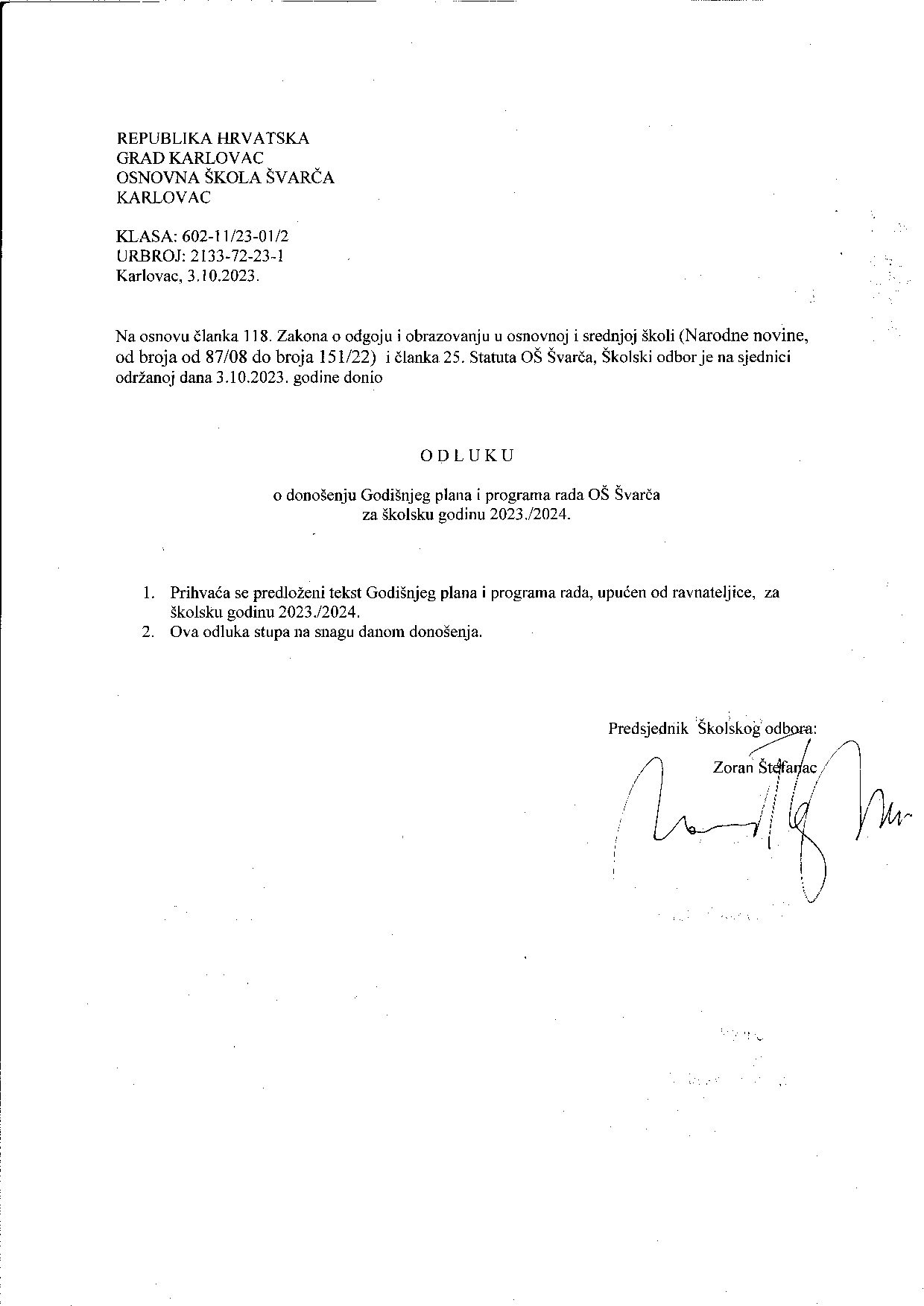 OSNOVNA ŠKOLA ŠVARČA ADRESA (mjesto, ulica i broj) KARLOVAC, Baščinska cesta 20 BROJ I NAZIV POŠTE 47000 KARLOVAC BROJEVI TELEFONA 047/431-770 047/431-771 047/431-772 047/601-946 047/864-284 BROJ TELEFAXA 047/431-770 ŽUPANIJA  Web stranica KARLOVAČKA http://os-svarca-ka.skole.hr/ Adresa elektroničke pošte (e-mail) svarca@os-svarca-ka.skole.hr BROJ UČENIKA BROJ RAZREDNIH ODJELA                              1.-4. RAZRED    9                              5.-8. RAZRED    9 1.-4. RAZRED      184	                              UKUPNO          18 5.-8 . RAZRED     206 	  UKUPNO             390     	 BROJ PODRUČNIH RAZREDNIH ODJELA (ŠKOLA) : 0 BROJ DJELATNIKA  a) učitelja razredne nastave  13                                     b) učitelja predmetne nastave  24               c)  stručnih suradnika 3     d)  ostalih djelatnika 11                                              UKUPNO  51RAVNATELJICA ŠKOLE:  	ANDREJA ŽELJKOVIĆ, prof. BROJ PODRUČNIH RAZREDNIH ODJELA (ŠKOLA) : 0 BROJ DJELATNIKA  a) učitelja razredne nastave  13                                     b) učitelja predmetne nastave  24               c)  stručnih suradnika 3     d)  ostalih djelatnika 11                                              UKUPNO  51RAVNATELJICA ŠKOLE:  	ANDREJA ŽELJKOVIĆ, prof. MO LOGORIŠTE – MALA ŠVARČA Mala Švarča Dr. Slavka Rozgaja Grički put Vinički put Put Sv. Doroteje GRADSKA ČETVRT ŠVARČA – MOSTANJE Baščinska  Cvjetna Dalmatinski prolaz Donja Švarča Dr.I.Grahe Dugoreška Galović Brdo  Gojakova Gorička Gornja Švarča Jakšići Kalnička Kovačićevo Brdo Krklecova Laškarina Lipanjska Lorkovićeva Lošinjska Mokrice Mostanje Mostanjski odvojak Mrežnička Mrežnička obala Mrežnički zatok Nehajeva Prilaz Kozjači Račićeva Radnička  Riječka Rosijeva Senjaninova Slave Raškaj Svibanjska Šloserova Štamparova Trg Sv.Franje Ksaverskog Triglavska  Velebitska Vranska Red. br. PREZIME IME STRUKA nastavni predmet napomena 1. BENČIĆ  ALENKA Dipl.ing.strojarst. Tehnička kultura i Informatika 2. BUNČIĆ GROZDANA Prof. hrv.jez. i književnosti Hrvatski jezik 3. ČRNUGELJ VALENTINA Dipl.učitelj. s pojač. progr. likovne kulture Likovna kultura Nadopunjuje u OŠ Josipdol 4. ĆALIŠ NADA Nastavnik matem. i fizike Matematika 5.GELENČERMONIKAMag.prim.educProduženi boravak6.GRGIĆ MARIJANA Dipl.teolog Vjeronauk Nadopunjuje u OŠ Grabrik 7. JAGOŠIĆ  BOGNERIVANA Dipl.učitelj  s pojač. engl.jez.Engleski jezik 8. JAKŠIĆ NATAŠA Prof. njem. jez., dr.sc.rusk.jez. i knj.Njemački jezik 9. JOVIĆ MARIN Prof. fizičke kulture TZK 10. JURIŠAANKICAMag.prim.educ.Produženi boravak11. KIRINČIĆ  ANDREA Dipl.kateheta Vjeronauk 12.KLOBUČAR NATAŠA Dipl.učitelj s pojač. prog. iz prirodoslovlja Razredna nastava 13.KRNEŽIĆ KATARINA Mag.prim.educ. s modulom informatikaInformatika 14.MARAS ANITA Dipl.učitelj s pojač.prog.iz prirod.Razredna nastava 15.MEDVED  DUNJA nastavnik razredne nastave Razredna nastava 16.MIHALIĆ MATEA Mag.prim.educ Produženi boravak 17.MISIR- ČUJKOAMALIJAMagistra inženjerka fitomedicinePrirodaNadopunjuje u OŠ I.B.Mažuranić Ogulin18.SERTIĆIVAMag.prim.educRazredna nastava 19.PAVLOV BENČIĆVEDRAN ANTONIAProf.povijesti i dipl.etnolog Prof.povijest. umjetnosti i filozof.Povijest PovijestZamjena za bolovanje20.PERKOVIĆ SANDA Nastavnik  razredne nastave Razredna nastava 21.PERNAR VLASTA Nastavnik  razredne nastave Razredna nastava 22.PETROVIĆ MARIJANA Dipl.učitelj s pojač.prog.iz prirod.Razredna nastava 23.PROTULIPAC  SNJEŽANA prof. kemije i biologije Priroda Biologija Kemija 24.RADUJKOVIĆ INES Mag. prim. educ.Razredna nastava25.RATKAJ KATARINA Prof.  povijesti i geografijeGeografija 26.RASTOVSKIKARLAMag.prim.educ. Produženi boravak 27.ŠKARJAK  ROMANA Dipl.učitelj s pojač.pr. izhrv.jez. Razredna nastava 28.VALJAK RAZUMIVANAMag.educ.fizikeFizikaNadopunjuje u OŠ Ozalj i OŠ Netretić29.ZEMLIĆVALENTINAMag.educ.mathem.Matematika30.ŠTEFANAC ZORAN Prof. glazb. kult. Glazbena kult.ura31.COLNARANTONIJAprof.hrv.jezika i književnsoti i fonetikeHrvatski jezik32.VINSKIPETRAMagistra edukacije engleskog jezika i književnosti i hrvatskopg jezika i književnostiEngleski jezikNadopunjuje u Gimnaziji Karlovac i Srednjoj školi Slunj33.VRBANCANDRIJAMag. Educ. math et phyMatematika34.ŽUBČIĆZDRAVKOProf. engl. jez.Engleski jezik35.TUŠKANANAMARIJAMagistra edukacije njemačkog jezika i književnosti i magistra bibliotekarstvaNjemački jezikNadopunjuje u OŠ Mahično i OŠ Rečica36.MIHALIĆKRISTINAMagistra informacijskih znanosti i magistra edukacije povijestiInformatikaNadopunjuje u OŠ Plaški  37.HODAKMIHAELAMagistra edukacije hrvatskog jezika i književnostiHrvatski jezikNadopunjuje u OŠ Rakovica i SŠ Slunj Red. br. PREZIME IME zvanje RADNI ZADACI NAPOMENA 1. ŽELJKOVIĆ ANDREJA Prof. glazbene kulture ravnateljica 2. VITTURI ŠUŠNJAR ANA Prof.ped agogije pedagoginja 3. PROTULIPAC ALEKSANDRA Magistra psihologije psihologinja 4. BORKO IGOR Prof.slav istike i dipl. bibliotek ar knjižničar Red.br. PREZIME IME str. sprema RADNI ZADACI 1. MIHALIĆ ANKICA VŠS tajnica 2. POLJANICAANTEAVSSračunopolagateljica – porodiljni dopust3.LESARSLAVICAVSSračunopolagateljica - zamjena4. SPAHIJA ROBERT SSS kuhar 5. LUKETIĆ BRANKASSS kuharica 6.MARADINNIKOLINASSSkuharica7. MIHAILOVIĆ IGOR KV Domar/ložač 8. GALOVIĆ VEDRANA NKV spremačica i dostavljač 9. PAULI IVA NKV spremačica i dostavljač 10. DUJAMMATEASSSspremačica 11. LATKOVIĆ KATICA NKV Spremačica i dostavljač Razred Razred Broj učenika M Ž Razrednik 1. A 261313SANDA PERKOVIĆ1. B 261214ANITA MARAS2. A 1679MARIJANA PETROVIĆ2. B 19811INES RADUJKOVIĆA 249 15 3. A 241014VLASTA PERNARB 258 17 3. B 231112DUNJA MEDVED4.A17710ROMANA ŠKARJAK4.B17611NATAŠA KLOBUČAR4.C1688IVA SERTIĆRN 184821025. A 261115KATARINA KRNEŽIĆ5. B 261115ANTONIJA COLNAR6. A 22715GROZDANA BUNČIĆ6. B 21129VEDRAN PAVLOV 6. C21912MIHAELA HODAK7. A 251114ANDRIJA VRBANC7. B 24717KATARINA RATKAJ8. A 201010IVANA JAGOŠIĆ BOGNER8. B 21129ZORAN ŠTEFANACPN 20690116UkupnoUkupno390172218MJESEC NASTAVNI DANI NENASTAVNI DANI NERADNI DANI BLAGDANI UKUPNO Rujan 20070 26Listopad 2029031Studeni 2107230 Prosinac 163102 31UKUPNO PRVO OBRAZOVNORAZDOBLJE 773334118MJESEC NASTAVNI DANI NENASTAVNI DANI NERADNI DANI BLAGDANI UKUPNO Siječanj 1847231Veljača 16580 29Ožujak 1929131 Travanj 1748130 Svibanj 2018      2 (3)31 Lipanj 1506122UKUPNO DRUGO OBRAZOVNORAZDOBLJE 10516465       174UKUPNO ŠK.GOD. 18219799292NASTAVNI   PREDMET 1. A 1. B 2. A 2. B 3. A 3. B 4.A4B4. C5. A 5. B 6.A6. B 6. C7. A 7. B 8. A 8. B UKUPNO HRVATSKI JEZIK 175 175 175 175 175 175 175 175 175 175 175 175 175 175 140 140 140 140 3010 LIKOVNA KULTURA 35 35 35 35 35 35 35 35 35 35 35 35 35 35 35 35 35 35 630 GLAZBENA KULTURA 35 35 35 35 35 35 35 35 35 35 35 35 35 35 35 35 35 35 630ENGLESKI JEZIK 70 70 70 70 70 70 70 70 70 105 105 105 105 105 105 105 105 105 1575 MATEMATIKA 140 140 140 140 140 140 140 140 140 140 140 140 140 140 140 140 140 140 2520PRIRODA 52,5 52,5 525 70 70 297,5BIOLOGIJA 70 70 70 70 280 KEMIJA 70 70 70 70 280 FIZIKA 70 70 70 70 280 PRIRODA I DRUŠTVO 70 70 70 70 70 70 70 105 105 700POVIJEST 70 70 70 70 70 70 70 70 70 630ZEMLJOPIS 52,5 52,5 52,5 70 70 70 70 70 70 577,5TEHNIČKA KULTURA 35 35 35 35 35 35 35 35 35 315TZK 105 105 105 105 105 105 105 70 70 70 70 70 70 70 70 70 70 70 1505INFORMATIKA 70 70 70 70 70  350UKUPNO 630 630 630 630 630 630 630 630 630 840 840 840 875 875 910 910 910 910 13580AKTIVNOSTI RN MJESTO IZVOĐENJA VODITELJI VRIJEME Seosko gospodarstvo 1.r OKOLICA KARLOVCA UČITELJICE 1.A I 1.B RAZREDA1.polugodište , listopadMoj zavičaj 2.r.i 3.r. GRAD KARLOVAC  (AUTOBUSNA I ŽELJEZNIČKA STANICA MJESTO U KOJEM STANUJEM) UČITELJICE 2. A,B I 3.A,B RAZREDAProljeće, 2024.Glavni grad RH i 4.rPOSJET GRADU ZAGREBU UČITELJICE 1. I 4. RAZREDAProljeće 2024.Listopad, 2023.Posjet kazalištu (2xKarlovac-Zorin dom;1xZagreb, MiniPolis) Posjet kinu 1.-4. rKARLOVAC/ ZAGREB ZAGREB SVE UČITELJICE RAZREDNE NASTAVE Kroz godinuMoj zavičaj 3.r. OZALJ, KRAŠIĆ UČITELJICE 3. RAZREDAProljeća, 2024.Godišnje klečanje Dan župe 3.a,bCRKVA SV. FRANJE KSAVERSKOG Andrea Kirinčić  Vlč. Duje Kurtović, župnik  Učiteljice trećih razredastudeni3.12.,2023.Posjet slatkovodnom akvariju i muzeju rijeka AquatiKA Jednodnevni izlet – terenska nastava Jednodnevni izlet – terenska nastava  Posjet Ivaninoj kući bajki, Ogulin2.r., 4.c2.r.3. r., 4.a, 4.b4.c4.cAquatika Hrvatsko zagorje  Krašograd, PisarovinaSmiljan Rastoke, Speleon, Dolina jelenaOgulin, Ivanina kuća bajki Učiteljice RNMarijana Petrović, Ines RadujkovićVlasta Pernar, Dunja Medved, Romana ŠkarjakNataša KlobučarIva SertićIva Sertićrujan, listopadproljećeŠKOLA U PRIRODI 4.a, 4.b, 4.cSELCE učiteljice 4.  razredaIgor BorkolipanjAKTIVNOSTI PN MJESTO IZVOĐENJA VODITELJI VRIJEME Posjet gradskoj knjižnici 5. i 6. razredi KARLOVAC Igor Borko,   Grozdana Bunčić, Antonija Colnar, Mihaela HodakPrema programu rada  i ponuđenim programima KnjižnicePosjet kazalištu „Zorin dom“ 5. – 8. razredi KARLOVAC-ZORIN DOM Svi razrednici i   Igor Borko tijekom godine, ovisno o programu kazalištaPosjet „HNK“ Zagreb ili Rijeka, KD „V. Lisinski“, Kazalištu „Komedija“ i sl. (ZKM) 5.-8. razrediZAGREB-RIJEKA Zoran Štefanac  i razrednici tijekom godine, ovisno o programu kazalištaSusret s književnikom 5. – 8. razredi KARLOVAC  Igor Borko,  Grozdana Bunčić, Antonija Colnar, Mihaela HodakMJESEC HRVATSKE KNJIGEPosjet  kinu Edison i  Centru Nikola Tesla 5.– 8. razredi Karlovac Svi razrednici, Rujan 2023.Posjet međunarodnom sajmu knjiga „Interliber“ 5.– 8. razredi Potencijalno daroviti učenici Zagreb Igor Borko,  Aleksandra Protulipac, Antonija Colnar,Grozdana Bunčić, Mihaela HodakStudeni 2023.Posjet PMF-u Potencijalno daroviti učenici ZAGREB Povjerenstvo za potencijalno darovite učenike  Proljeće 2024.Stručna ekskurzija sedmih razreda 7. a i b Južna DalmacijaRAZREDNICI SEDMIH RAZREDAProljeće 2024.Posjet groblju Švarča 5. 7. i 8. a,b KARLOVAC Andrea Kirinčić i Marijana Grgić Studeni 2023.Istraživačka nastava 5.,6. i 7. a, b OKOLIŠ ŠKOLE Snježana Protulipac Tijekom školske godineTerenska nastava osmih razreda 8.a,b VUKOVAR Razrednici osmih razredaStudeni 2023.Križni put i župno klečanje 7. i 8. a,b KARLOVAC Marijana Grgić Tijekom korizme i u prosincuJednodnevna terenska nastava ili izletJednodnevna terenska nastava ili izlet5.r. i 6. r5.r-8.rotok Krk (Baška, Bašćanska ploča)Austrija, KlagenfurtRazrednici PN - e  5. r. i 6. r.Nataša Jakšić,Anamarija Tuškansvibanj/lipanj 2024. Travanj  2024.NAZIV PROGRAMA RAZRED BROJ SKUPINA IZVRŠITELJI PROGRAMA SATI TJEDNO  SATI GODIŠNJE VJERONAUK 1.a;b 2.a;b 3.a;b 4.a;b;c 5.a;b 7.a;6.a;b;c7. b 8.a;b222321312ANDREA KIRINČIĆ MARIJANA GRGIĆ 4 4 4642624140 140 140210 1407021070140INFORMATIKA 1.a,b2.a,b3.a,b4.a,b,c5.a7.a8.a6.a,b,c7.b8.b5.b2 2231113111KATARINA KRNEŽIĆ ALENKA BENČIĆ KRISTINA MIHALIĆ44462226222140 140 14021070 7070210707070NJEMAČKI JEZIK4.b5.a5.b6.a6.b8.a8.b4.a4.c6.c1111111111NATAŠA JAKŠIĆANAMARIJA TUŠKAN22222222227070707070 7070707070RAZRED GODIŠNJI BROJ SATI UČITELJ PREDMET 1.A 1.B 70 70 Sanda PerkovićAnita MarasMatematika, Hrvatski jezik 2.A 2.B 35 35 Marijana PetrovićInes RadujkovićMatematika, Hrvatski jezik 3.A 3.B 35 35 Vlasta PernarDunja MedvedMatematika, Hrvatski jezik 4.A 4.B 4.C35 35 35Romana ŠkarjakNataša KlobučarIva SertićMatematika, Hrvatski jezik 5.AB i 6.AB6.C7.AB i 8. AB6.AB i 8. AB7.AB i 8.AB70 3570 3535Nada ĆališValentina ZemlićAndrija VrbancGrozdana BunčićIvana Valjak RazumMatematika Hrvatski jezik Fizika5.AB  i 7 AB5.AB8.A5.AB, 7.AB6.C35 35357035Antonija ColnarKatarina RatkajIvana Jagošić BognerZdravko ŽubčićMihaela HodakHrvatski jezik GeografijaEngleski jezikEngleski jezikHrvatski jezik RAZRED NASTAVNI PREDMET GODIŠNJI BROJ SATI UČITELJ 1.ABMATEMATIKAHRVATSKI JEZIK             35             35Sanda PerkovićAnita Maras3. ABMATEMATIKA HRVATSKI JEZIK 35 35Dunja MedvedVlasta Pernar4.ABCMATEMATIKA 35 Romana ŠkarjakNataša KlobučarIva Sertić2. AB MATEMATIKA HRVATSKI JEZIK35 35 Marijana PetrovićInes Radujković6.ABC, 7.AB, 8.AB, 5.ABGEOGRAFIJA70Katarina Ratkaj5.AB i 6.AB 6.C7AB i 8ABMATEMATIKA 70 3570 Nada ĆališValentina ZemlićAndrija Vrbanc8. AB FIZIKA 35 Ivana Valjak Razum7.AB, 5.ABHRVATSKI JEZIK 35 Antonija Colnar8.AB, 6.ABHRVATSKI JEZIK35Grozdana Bunčić6.CHRVATSKI JEZIK35Mihaela Hodak7.AB  8.ABKEMIJA 35Snježana Protulipac6.AB, 7.AB, 8.ABNJEMAČKI JEZIK70Nataša Jakšić6.ABC, 7.AB, 8.AB, 5.ABPOVIJEST70Vedran Pavlov6.C, 8.BENGLESKI JEZIK35Petra Vinski8.AENGLESKI JEZIK35Ivana Bogner Jagošić7.AB, 6.ABENGLESKI JEZIK35Zdravko Žubčić 5.AB, 6.ABC, 7.AB, 8.ABTEHNIČKA KULTURA              70Alenka BenčićNAZIV AKTIVNOSTI Broj sati Izvršitelji DRAMSKA SKUPINA35 Vlasta Pernar MALI MATEMATIČARI 35 Sanda Perković MALI EKOLOZI  35 Dunja Medved NOGOMET BADMINTON 70 70 Marin Jović Marin Jović ŠKOLSKI SPORTSKI KLUB 70 Marin Jović MALI LIKOVNJACI 35 Anita Maras MEDIJSKA KULTURA 35 PJEVAČKI ZBOR 	 ŠKOLSKI BEND           70           105 Zoran Štefanac ŠKOLSKI KNJIŽNIČARI 35 Igor Borko CRVENI KRIŽ 35 Igor Borko LIKOVNO ESTETSKA  SKUPINA 70 Valentina Črnugelj UČENIČKA  ZADRUGA „NIT“ 70 Valentina Črnugelj POVJESNIČARI 35 Vedran Pavlov MLADI GEOGRAFI70Katarina RatkajDRUŠTVENE IGRE35 Romana Škarjak  KLUB MLADIH TEHNIČARA 70 Alenka Benčić FAKULTATIVNA NASTAVA-RUSKI JEZIK 70 Nataša Jakšić MALI RADOZNALCI35Iva SertićDOMAĆINSTVO 35 Marijana Petrović ČITANJEM DO MAŠTE35 Ines RadujkovićSPORTSKA IGRAONICA35 Nataša Klobučar TOI, TOI, TOI35Nataša JakšićDACHL35Anamarija TuškanProgram                                       PREVENCIJA OVISNOSTI Program                                       PREVENCIJA OVISNOSTI CILJ prevencija neprihvatljivih oblika ponašanja kod djece razvijati samopoštovanje, osobnu odgovornost i unapređivati komunikacijske vještine kao temelj skladnih odnosa između roditelja, djece i škole edukacija učitelja, roditelja i učenika kroz predavanja i radionice s ciljem sprečavanja ovisničkog ponašanja. razvijanje i unapređivanje kvalitetnih vještina i usvajanje zdravih životnih navika i vrijednosti omogućavanje kvalitetnog provođenja slobodnog vremena učenika u cilju usmjeravanja u pozitivne aktivnosti i zdrave stilove življenja pravodobna informiranja s ciljem osvještavanja problema rano detektiranje problema s ciljem pomoći i samo pomoći djeci i njihovim roditeljima  prezentacija javnim nastupima i sudjelovanje na humanitarnim akcijama. NAMJENA  „Ovisnosti u svakodnevnom životu“, Igor Salopek specijalizant psihijatrije Opće bolnice Karlovac Radionice za roditelje: osvijestiti roditeljske komunikacijske vještine podržati kod roditelja potrebu aktivnog slušanja djeteta unaprijediti i naučiti roditelje važnosti komunikacije JA PORUKAMA primjerima zorno roditeljima objasniti razliku između sadržajne i odnosne razine poruka – odgovornost za odnos upoznati roditelje s odgojnim stilovima podržati roditelje u prepoznavanju njihovih roditeljskih odgojnih stilova upoznati roditelje s osobine djece koje su rizične za razvoj ovisnosti i osobine koje su poželjne za odupiranje ovisnostima poticati razvoj uzajamne suradnje roditelja i škole senzibilizacija roditelja za prepoznavanje jakih emocija  te pomoć u nošenju s ljutnjom i agresijom  kod školske djecePredavanja za roditelje: „Kako se nositi s ljutnjom“, „Agresivnost djece“, „Razvoj samopoštovanja“, „Odgojni stilovi“, “Komunikacija cjelovitim  „Ja porukama“, „Aktivno slušanje“, „Stres u školskom okruženju“ i sl.Radionice za učenike: potaknuti učenike na pozitivan i brižan stav prema osobnim emocijama i emocijama drugih, te poštovanju drugih osvijestiti razliku između slušanja i neslušanja ukazati na važnost slanja JA PORUKA vježbanje oblikovanja JA PORUKA (pozitivnih poruka, bez optuživanja) razvijati međusobnu toleranciju i kvalitetnu komunikaciju upućivati učenike na obraćanje osobama od povjerenja u školi (traženje pomoći ukoliko im je potrebna; sandučić povjerenja)  „Tragovi i ožiljci“ – likovna radionica osvještavanja kako grube riječi, ponašanje i postupci prema drugima isto tako mogu ostavljati tragove u nama koji se ne mogu tako lako oprostiti, zaboraviti. Anketa : „Ovisnosti u svakodnevnom životu“ (prehrana, ovisnost o TV-u – sapunice, društvenim mrežama.) „Tjedan zdravih stilova života“ (prehrana, kretanje, vježbanje, sportske aktivnosti) – Dan obitelji NOSITELJI Svi djelatnici koji su prošli edukacijuAna Vitturi ŠušnjarAnita MarasVlasta Pernar               Marijana Petrović                 Zoran Štefanac                 Vedran Pavlov                 Ivana Jagošić  Bogner                Sanda Perković                 Katarina Ratkaj                 Aleksandra Protulipac                Andrija Vrbanc                Ines Radujkovć                 Ankica JurišaRazrednici razrednih odjela u kojima se provode radionice za roditelje i učenike  Vanjski stručni suradnici Program Poslovi i zadatci Nositelji aktivnosti Suradnja Finan. Sredstva Praćenje realizacije Okupljanje zadrugara  - izrada plana i programa voditelji sekcija zadrugari -škola, uredski materijal i sitni inventar Početak priprema za Božićni sajam - dogovor o nabavi potrebnog materijala - voditelji sekcija -foto studio -tiskara Izrada ukrasnih uporabnih predmetaNabava materijala-likovno- kreativna sekcija -roditelji Izrada čestitaka -izrada čestitaka raznim tehnikama,  -likovno-kreativna sekcija -roditelji Izrada prigodnih dekoracija -izrada ukrasa za Božićno drvce od prirodnih materijala  -likovno-kreativna sekcija -ekološka sekcija -roditelji Izrada Božićnih aranžmana -izrada božićnih aranžmana prirodnim materijalima  -likovno-kreativna -ekološka -roditelji Organizacija Božićnog sajma -uređenje prostora za prodaju -učenici -voditelji sekcija -lokalna zajednica Prodaja na Božićnom sajmu -prodaja Božićnog nakita, dekoracija i čestitaka na školskom i gradskom sajmu -učenici i članovi zadruge -lokalna zajednica  prodajni izlošci Fotopraćenje aktivnosti  -izrada fotografija i izložba -zadrugari Program Poslovi i zadatci Nositelji aktivnosti Suradnja Finan. Sredstva Praćenje realizacije Skupština zadrugara -analiza rada u I. polugodištu i dogovor za II. Polugodište -odbor zadrugara -roditelji  -vanjski suradnici nagrade priznanja Početak pripreme za županijsku smotru učeničkih zadruga -dogovor o programu izrade proizvoda kojima će se zadruga predstaviti -nabava potrebnog materijala -pisanje ljetopisa, izrada albuma i pripreme za prezentaciju -voditelji sekcija -ravnateljica -od prihoda s Božićnog sajma Ekološke aktivnosti Izrada ukrasnih uporabnih predmeta -eko sekcija -likovno-kreativna -učitelji prirode i biologije, geografije Izrada proizvoda za županijsku smotru učeničkih zadruga Izrada ukrasnih uporabnih predmeta-zadrugari -roditelji Županijska smotra učeničkih zadruga -izlaganje radova -odbor učeničke zadruge Godišnja skupština učeničke zadruge -analiza rada tijekom školske godine -odbor učeničke zadruge -voditelji sekcija učeničkih zadruga -ravnateljica Aktivnosti  Vrijeme  Voditelji/nositelji Upoznavanje rada Vijeća/dan škole /Dječji tjedan IX. –X. MJESEC Pedagog, ravnatelj , voditelj gradskog dječjeg vijeća K. RatkajUključivanje u školske projekte Tijekom godine, po potrebi Učitelji, pedagog, knjižničar Božićna priredba XII. MJESEC Pedagog Valentinovo  VELJAČA Pedagog, učitelji Maskenbal  VELJAČA Pedagog, učitelji Priredba za Dan obitelji/ kraj godine SVIBANJ/LIPANJ Učitelji, pedagog, knjižničar SADRŽAJ MJESEC DATUM SUDIONICI Europski tjedan mobilnosti i kretanja rujan 16.-22.9.2023. Svi (učenici 3. i 4. razreda) Međunarodni dan mira  rujan 21.09.2023. Svi učenici  Europski dan bez automobila rujan 22.09.2023. Učenici od 5.do 8.r. Dan za zdrave zube rujan 23.09.2023. Učenici od 1.do 4.r. Europski dani jezika rujan 26.09.2023. Svi učenici Svjetski dan srca rujan 28.09.2023. Učenici  na satu prirode/bio Dan policije rujan 29.09.2023. Svi učenici Dan škole rujan 29.09.2023. Svi učenici Međunarodni Dan glazbe listopad 1.10.2023. Učenici na satu glazbene kulture (uoči samog dana koji je ove godine na nedjelju)Svjetski dječji tjedan listopad 2.10.- 8.10.2023. Svi učenici Dani kruha – dani zahvalnosti za plodove zemljelistopad 16.10.2023. Svi učenici Međunarodni Dan djevojčica listopad 11.10.2023. Svi učenici Europski dan suzbijanja trgovanja ljudima, Svjetski dan kravate listopad 18.10.2023. 8. razredi Dan jabuka listopad 20.10.2023. Svi učenici Međunarodni svjetski dan djeteta studeni 20.11.2023. Svi učeniciMjesec borbe protiv ovisnosti studeni 15.11.-15.12.2023. Svi učenici Župno klečanje Adventstudeni prosinac06.11.2023.Tijekom prosincaUčenici od 3. do 8.r. Vjeroučiteljice, učeniciDan župe prosinac 03.12.2023. Učenici  od 3. do 8.r. Sveti Nikola Školski medni danProsinacprosinac 06.12.2023. 7. 12. 2023.Svi učenici Učenici prvih razreda i učiteljiceSADRŽAJ Dan sjećanja na žrtve holokaustaMJESECsiječanjDATUM 27. 1. 2024.SUDIONICI Učenici PN, knjižničar, učitelj povijestiDan zaljubljenih – Valentinovo veljača 14. 2. 2024. Svi učenici Fašnik veljača pokladni utorak Svi učenici Znanost mladima od veljače do travnja Po kalendaru natjecanja Učenici Lidrano 2024. veljača Po kalendaru natjecanja Učenici Dan hrvatskog jezika – spomen tjedan ožujak Po kalendaru natjecanja Svi učenici i učitelji hrv.j. Sv. Josip – zaštitnik grada ožujak 19.03.2024. Svi učenici na satu razrednika Svjetski dan voda ožujak 22.03.2024. Ekolozi, daroviti učeniciUskrs ožujak 12.04.2024. Svi učenici, vjeroučiteljice Dan dječje knjige travanj 02.04.2024. Svi učenici Dan planeta Zemlje travanj 22.04.2024. Ekološka grupa Međunarodni dan obitelji svibanj 15.05.2024. Svi učenici, djelatnici i roditelji Međunarodni dan muzeja svibanj 18.05.2024. Svi učenici Dan državnosti svibanj 30.05.2024. Učenici od 5. – 8. razreda Svjetski dan mlijeka lipanj 01.06.2024. Svi učenici Svjetski dan zaštite čovjekove okoline lipanj 05.06.2024. Svi učenici Oproštaj od učenika osmih razreda Kraj lipnja  Lipanj 2024. Učenici 8. razreda    4. rujna POČETAK NASTAVNE GODINE 2023./2024. 16. rujna Međunarodni dan očuvanja ozonskog omotača 29. rujnaDan Škole4. listopadaSjećanje na Turanj05. listopada Svjetski dan učitelja 08. listopada Spomendan Hrvatskog sabora16. listopada FAO Svjetski dan hrane (Dani kruha – dani zahvale) 18. listopada Svjetski dan kravate 24. listopada Dan Ujedinjenih naroda 31. listopada Međunarodni dan štednje  01. studenog Dan spomena na mrtve (Svi sveti) 18. studenogDan sjećanja na žrtve Domovinskog rata i Dan sjećanja na žrtvu Vukovara i Škabrnje01. prosinca Dan borbe protiv AIDS-a 03. prosinca Dan župe 03. prosinca Međunarodni dan osoba s posebnim potrebama 06. prosinca Sv. Nikola, biskup 07.prosincaŠkolski medni dan25. prosinca Božić 01. siječnja Nova godina 06. siječnja Sveta tri kralja 15. siječnja Dan međunarodnog priznanja RH 27. siječanj Svjetski dan vjerske slobode i Međunarodni dan sjećanja na žrtve holokausta02. veljače Međunarodni dan zaštite močvara 14. veljače  Valentinovo – Dan zaljubljenih 20. veljače Pepelnica – čista srijeda 19. ožujka Sv. Josip, zaručnik Blažene Djevice Marije 27. ožujkaSvjetski dan kazališta24.. ožujkaCvjetnica02. travnja  Međunarodni dan dječje knjige 31.ožujkaUskrs07. travnja Svjetski dan zdravlja 01. svibnja Međunarodni praznik rada 08. svibnja Svjetski dan Crvenoga križa  12. svibnja Majčin dan 15. svibnja Međunarodni dan obitelji 21. svibnja Svjetski dan kulturne raznolikosti 30. svibnjaDan državnosti31. svibanj Svjetski dan bez pušenja 22. svibnja Međunarodni dan biološke raznolikosti 30. svibnjaTijelovo  i Dan državnosti22. lipnja Dan antifašističke borbe 26. lipnja Međunarodni dan protiv zlouporabe droge i ilegalne trgovine 05. kolovozaDan pobjede i domovinske zahvalnosti i Dan hrvatskih branitelja15.kolovozaVelika GospaSADRŽAJ PROGRAMI U KOJIMA SE OSTVARUJE PLANIRANI SADRŽAJ NOSITELJI PROGRAMA TJEDAN BORBE PROTIV TBC-a Priroda i društvo 2.-4. r. Biologija – 8.r. HCK, UV Mjesec borbe protiv alkoholizma Biologija – 7.r Roditeljski sastanci Satovi razrednika UV, Dom zdravlja Karlovac Dan bez pušenja         31.05.2024. Priroda i društvo 3.r. Priroda 5.r. Biologija 8.r. UV, učitelji razredne nastave i biologije DAN BORBE PROTIV AIDS-a  01.12.2023. Biologija 7.i 8.r. Roditeljski sastanci UV Dan planete zemlje 22.04.2024. Priroda i društvo Priroda Biologija UV Svjetski dan zaštite  okoliša 05.06.2024. Priroda i društvo 3.i 4.r. Priroda 6.r. UV Red. br. IME I PREZIME Redovna nastavaIzborna nastavaRad razrednika s učenicimaDopunskaDodatnaBonusKU Čl. 8ZBOR, KLUB MLADIH TEHNIČARA, ŠKOLSKO SPORTSKO DRUŠTVO, VIZUALNI IDENTITET ŠKOLE, UČENIČKA ZADRUGA(čl. 13, st. 7 Pravilnika)i čl. 8 (satničar, IKT podrška, e administrator)Izvannastavne aktivnostiUkupnoOstali posloviOstali poslovi razrednikaUKUPNOPREKOVREMENI RADUKUPNO1. INES RADUJKOVIĆ16 - 2 1 1 -- - 1 21 172 19 - 40 2. MARIJANA PETROVIĆ 16 - 2 1 1 - - - 1 2117 2 19- 40 3. VLASTA PERNAR16 - 2 1 1 -- - 1 21 17 2 19 - 40 4. DUNJA MEDVED16 - 2 1 1 - - - 1 21 17 2 19 - 40 5. IVA SERTIĆ15 - 2 1 1 1 21 17 2 19 - 40 6. NATAŠA KLOBUČAR15 - 2 1 1 - - 1 21 17 2 19 - 40 7. SANDA PERKOVIĆ14- 2 1 12- - 1 20 18 2 20 - 40 8. ANITA MARAS16 - 2 1 1 - - - 1 20 182 20 - 40 9. ROMANA ŠKARJAK 15- 2 1 1 - - - 1 2117 2 19 - 40 10. ANTONIJA COLNAR18 - 2 1 1 - - - - 22 16 2 18 - 40 11. GROZDANA BUNČIĆ18 - 2 1 1 - - - - 22 16 218 - 40 12. ANDRIJA VRBANC16 - 2 2 2 - - - - 22 16 2 18 - 40 13. NADA ĆALIŠ 16 - - 2 2 2 - - - 22 16 2 18 - 40 14. IVANA JAGOŠIĆ BOGNER19- 2 1 1 - - - - 23 15 2 17 - 40 15. ZDRAVKO ŽUBČIĆ 18 - - 212 - - - 23 17 -17- 40 16. SNJEŽANA PROTULIPAC22 - - -1 -- - 124 16 - 16 - 40 17. KATARINA RATKAJ 17 - 2 22- - - 124 142 16 - 40 18. VEDRAN PAVLOV 18 - 2 - 2- - - 1 2414 2 16 - 4019. IVANA VALJAK RAZUM8- - 11 - - - -     10 6 - 6 - 1620. ZORAN ŠTEFANAC 13- 2 - - - 2 23 22 162 18 - 40 21. ANDREA KIRINČIĆ 24- - - - - - - 24 16 - 16 - 40 22.ALENKA BENČIĆ94--2-2322218-18-4023. MARIN JOVIĆ 18 - -- - - - 2 4 24 16 - 16 - 40 24. MARIJANA GRGIĆ12- - - - - - - 12 6- 6 - 18 25. NATAŠA JAKŠIĆ 18- - 2 - - 12 23 17 - 17- 40   26. VALENTINA ČRNUGELJ    10 - - - - - 3 22   17 15 -    15 - 32   27.KATARINA KRNEŽIĆ2182- - - - 112416- 16- 40  28.MIHAELA HODAK5-211----8628-16  29. PETRA VINSKI8--11----107-7-17  30.ANAMARIJA TUŠKAN-6------176-6-13  31.KRISTINA MIHALIĆ84-----1-132-2-4 32.VALENTINA ZEMLIĆ     4   -           -        1   1    -      -             -       -        6     4     -     4      -     10 33.AMALIJA MISIR ČUJKO     3   -        -    -   -    -     -             -    1     4     2     -     2      -      6Red. br. Ime i prezime  ORGANIZIRANO SLOBODNO VRIJEMEDODATNI RADINA1. MONIKA GELENČER10 12 1 1 1 25 15 40 2. KARLA RASTOVSKI10 12 1 1 1 25 15 40 3. MATEA MIHALIĆ 10 12 1 1 1 25 15 40 4. ANKICA JURIŠA 10 12 1 1 1 25 15 40 IME I PREZIME Naziv poslova broj sati tjedno ANDREJA ŽELJKOVIĆ ravnateljica 40 ANA VITTURI ŠUŠNJAR pedagog 40 ALEKSANDRA PROTULIPAC psiholog 40 IGOR BORKO knjižničar 40 ANKICA MIHALIĆ tajnik 40 ANTEA POLJANICA/SLAVICA LESAR (zamjena) računopolagatelj 40 IGOR MIHAILOVIĆ domar i ložač 40 BRANKA LUKETIĆ kuharica 40 ROBERT SPAHIJA kuhar 40 NIKOLINA MARADINkuharica40IVA PAULI spremačica 40 MATEA DUJAMspremačica 30 VEDRANA GALOVIĆ spremačica 40 KATICA LATKOVIĆ spremačica 40 SADRŽAJ VRIJEME NOSITELJI Izbor članova Vijeća roditelja za 2023./24.  Godišnji plan i program rada za školsku godinu 2023./24. Rujan  i listopad 2023. Ravnatelj Pedagog Psiholog Tajnik Analiza uspjeha na kraju prvog obrazovnog razdoblja Siječanj 2024. Ravnatelj Pedagog Izbor ponuda za jednodnevne izlete i učeničke ekskurzije Svibanj 2024. Ravnatelj Pedagog Izvješće o školskom uspjehu na kraju školske godine Lipanj 2024. Ravnatelj Pedagog SADRŽAJ VRIJEME NOSITELJI Godišnji plan i program rada za šk .god. 2023./2024. Školski kurikul Rujan 2023. Ravnateljica Članovi Školskog odbora Kadrovi (natječaji za radna mjesta)Prema potrebi Ravnateljica Članovi Školskog odbora Financijski plan za 2024. Studeni 2023. Ravnateljica Računovođa Postupak jednostavne nabave za nabavu drvnih peleta za 2023. godinu Studeni 2023. Ravnateljica  tajnica Investicijsko održavanje zgrade i okoliša Izviješće o financijskom rezultatu za 2023. Veljača 2024. Ravnateljica Računovođa Plan radova u školskom    prostoru u tijeku ljetnih mjeseci  2024. Svibanj 2024. Ravnateljica SADRŽAJ RADA Predviđeno vrijeme ostvarivanja Predviđeno vrijeme u satima 1. POSLOVI  PLANIRANJA  I  PROGRAMIRANJA 1.1. Izrada Godišnjeg plana i programa rada škole VIII - IX 20 1.2. Izrada plana i programa rada ravnatelja VIII– IX 10 1.3. Koordinacija u izradi predmetnih kurikula VI – IX 10 1.4. Izrada školskog kurikula VI – IX 20 1.5. Izrada Razvojnog plana i programa škole VI – IX 10 1.6. Planiranje i programiranje rada Učiteljskog i Razrednih vijeća IX – VI 30 1.7. Izrada zaduženja učitelja VIII – IX20 1.8. Izrada smjernica i pomoć učiteljima pri tematskim planiranjima IX – VI 10 1.9. Planiranje i organizacija školskih projekata IX – VI 20 1.10.Planiranje i organizacija stručnog usavršavanja IX – VI 10 1.11.Planiranje nabave opreme i namještaja VIII – VI 10 1.12.Planiranje i organizacija uređenja okoliša škole IX – VI 10 1.13.Ostali poslovi IX – VIII 35 2. POSLOVI  ORGANIZACIJE  I KOORDINACIJE RADA 2.1. Izrada prijedloga organizacije rada Škole (broj razrednih odjela, broj smjena, radno vrijeme smjena, organizacija rada izborne nastave, INA, izrada kompletne organizacije rada Škole). IX – VIII 30 2.2. Izrada Godišnjeg kalendara rada škole VIII – IX 10 2.3. Izrada strukture radnog vremena i zaduženja učitelja VI – IX 20 2.4. Organizacija i koordinacija vanjskog vrednovanja prema planu NCVVO-a IX – VI 15 2.5. Organizacija i koordinacija samovrednovanja škole IX – VI 20 2.6. Organizacija prijevoza i prehrane učenika IX – VI 20 2.7. Organizacija i koordinacija zdravstvene i socijalne zaštite učenika IX – VI 10 2.8. Organizacija i priprema izvanučionične nastave, izleta i ekskurzija IX – VI 20 2.9. Organizacija i koordinacija rada kolegijalnih tijela škole IX – VIII 20 2.10.Organizacija i koordinacija upisa učenika u 1. razred IV – VII 20 2.11.Organizacija i koordinacija obilježavanja državnih blagdana i praznika IX – VI 10 2.12.Organizacija zamjena nenazočnih učitelja  IX – VI 10 2.13.Organizacija popravnih, predmetnih i razrednih ispita  VI i VIII 20 2.14.Organizacija poslova vezana uz odabir udžbenika V-IX 8 2.15. Poslovi vezani uz natjecanja učenika I-VI 20 2.16. Organizacija popravaka, uređenja, adaptacija  prostora I i VIII 20 2.17.Ostali poslovi IX – VIII 40 3. PRAĆENJE REALIZACIJE PLANIRANOG RADA ŠKOLE 3.1. Praćenje i  uvid u ostvarenje Plana i programa rada škole IX – VI 20 3.2. Vrednovanje i analiza uspjeha na kraju odgojno obrazovnih razdoblja      XII i VI           15 3.3. Administrativno pedagoško instruktivni rad s učiteljima, stručnim suradnicima i pripravnicima IX – VI 40 3.4. Praćenje rada školskih povjerenstava IX – VI 20 3.5. Praćenje i koordinacija rada administrativne službe IX – VIII 20 3.6. Praćenje i koordinacija rada tehničke službe IX – VIII 20 3.7. Praćenje i analiza suradnje s institucijama izvan škole IX – VIII 20 3.8. Kontrola pedagoške dokumentacije IX – VIII          30 3.9. Ostali poslovi IX – VIII 30 4. RAD U STRUČNIM I KOLEGIJALNIM TIJELIMA ŠKOLE 4.1. Planiranje, pripremanje i vođenje sjednica kolegijalnih  i stručnih tijela IX – VIII 50 4.2. Suradnja sa Sindikalnom podružnicom škole IX – VIII 15 4.3. Ostali poslovi IX – VIII 30 5. RAD S UČENICIMA, UČITELJIMA, STRUČNIM SURADNICIMA I RODITELJIMA        5.1. Dnevna, tjedna i mjesečna planiranja s učiteljima i suradnicima IX – VIII 20 5.2. Praćenje rada učeničkih društava, grupa i pomoć pri radu IX – VI 10 5.3. Briga o sigurnosti, pravima i obvezama učenika IX – VI 15 5.4. Suradnja i pomoć pri realizaciji poslova svih djelatnika škole IX – VIII 30 5.5. Briga o sigurnosti, pravima i obvezama svih zaposlenika IX – VIII 25 25 5.6. Savjetodavni rad s roditeljima /individualno i skupno/ IX – VIII 20 20 5.7. Uvođenje pripravnika u odgojno-obrazovni rad VIII - VI 20 20 5.8. Poslovi oko napredovanja učitelja i stručnih suradnika IX - V 15 15 5.9. Ostali poslovi IX – VIII 30 30 6. ADMINISTRATIVNO – UPRAVNI I RAČUNOVODSTVENI POSLOVI 6.1. Rad i suradnja s tajnikom škole IX – VIII 30 30 6.2. Provedba zakonskih i podzakonskih akata te naputaka MZO-a IX – VIII 30 30 6.3. Usklađivanje i provedba općih i pojedinačnih akata škole IX – VIII 30 30 6.4. Provođenje raznih natječaja za potrebe škole IX – VIII 20 20 6.5.  Prijem u radni odnos /uz suglasnost Školskog odbora/ IX – VIII 15 15 6.6.  Poslovi zastupanja škole IX – VIII 30 30 6.7.  Rad i suradnja s računovođom škole      IX – VIII           30           30 6.8.  Izrada financijskog plana škole VIII – IX 20 20 6.9.  Kontrola i nadzor računovodstvenog poslovanja IX – VIII 30 30 6.10 Organizacija i provedba inventure XII 20 20 6.11. Poslovi vezani uz e-matice VI 30 30 6.12. Potpisivanje i provjera svjedodžbi  VI 20 20 6.13. Organizacija nabave i podjele potrošnog materijala VIII i I 20 20 6.14. Ostali poslovi IX – VIII 30 30 7. SURADNJA  S  UDRUGAMA, USTANOVAMA I INSTITUCIJAMA 7.1. Predstavljanje škole IX – VIII 30 30 7.2. Suradnja s Ministarstvom znanosti i obrazovanja IX – VIII 20 20 7.3. Suradnja s Agencijom za odgoj i obrazovanje IX – VIII 20 20 7.4. Suradnja s Nacionalnim centrom za vanjsko vrednovanje obrazovanja IX – VIII 15 15 7.5. Suradnja s Agencijom za mobilnost i programe EU IX – VIII 10 10 7.6. Suradnja s ostalim Agencijama za obrazovanje na državnoj razini IX – VIII 10 10 7.7. Suradnja s Upravnim odjelom za školstvoIX – VIII 20 20 7.8. Suradnja s Osnivačem IX – VIII 50 50 7.9. Suradnja sa Zavodom za zapošljavanje IX – VIII 10 10 7.10.Suradnja sa Zavodom za javno zdravstvo IX – VIII 10 10 7.11.Suradnja s Centrom za socijalnu skrb 7.11.Suradnja s Centrom za socijalnu skrb IX – VIII 20 7.12.Suradnja s Obiteljskim centrom 7.12.Suradnja s Obiteljskim centrom IX – VIII 10 7.13.Suradnja s Policijskom upravom 7.13.Suradnja s Policijskom upravom IX –VIII 20 7.14.Suradnja sa Župnim uredom 7.14.Suradnja sa Župnim uredom IX – VIII 10 7.15.Suradnja s ostalim osnovnim i srednjim školama 7.15.Suradnja s ostalim osnovnim i srednjim školama IX – VIII 30 7.16.Suradnja s turističkim agencijama 7.16.Suradnja s turističkim agencijama IX – VIII 10 7.17.Suradnja s kulturnim i sportskim ustanovama i institucijama 7.17.Suradnja s kulturnim i sportskim ustanovama i institucijama IX – VIII 20 7.18.Suradnja s udrugama 7.18.Suradnja s udrugama IX – VIII 10 7.19.Ostali poslovi 7.19.Ostali poslovi IX – VIII 25 8. STRUČNO USAVRŠAVANJE 8. STRUČNO USAVRŠAVANJE 8.1. Stručno usavršavanje u matičnoj ustanovi 8.1. Stručno usavršavanje u matičnoj ustanovi IX – VI 20 8.2. Stručno usavršavanje u organizaciji ŽSV-a, MZO-a, AZZO-a, HUROŠ-a 8.2. Stručno usavršavanje u organizaciji ŽSV-a, MZO-a, AZZO-a, HUROŠ-a IX – VI 60 8.3. Stručno usavršavanje u organizaciji ostalih ustanova 8.3. Stručno usavršavanje u organizaciji ostalih ustanova IX – VI 20 8.4. Praćenje suvremene odgojno obrazovne literature 8.4. Praćenje suvremene odgojno obrazovne literature IX – VI 30 8.5. Ostala stručna usavršavanja 8.5. Ostala stručna usavršavanja IX – VI 30 9. OSTALI POSLOVI RAVNATELJA 9. OSTALI POSLOVI RAVNATELJA 9.1. Vođenje evidencija i dokumentacije  9.1. Vođenje evidencija i dokumentacije  IX – VI 60 9.2. Ostali nepredviđeni poslovi 9.2. Ostali nepredviđeni poslovi IX – VI 60 UKUPAN BROJ PLANIRANIH SATI RADA GODIŠNJE: UKUPAN BROJ PLANIRANIH SATI RADA GODIŠNJE: 17841784Redni broj Područje rada /Aktivnosti Vrijeme (po mjesecima)i/ili način provođenja aktivnosti POSLOVI PRIPREME ZA OSTVARENJE ŠKOLSKOG PROGRAMA (3 sata tjedno)  IX, X, XI,XII,I,II,III,IV,V,VI 1.1. Utvrđivanje obrazovnih potreba učenika, škole i okruženja  Ispitivanjem i utvrđivanjem odgojno obrazovnih potreba učenika, škole i okruženja izvršiti pripremu za bolje i kvalitetnije planiranje odgojno-obrazovnog rada Po potrebi/ kontinuirano tijekom godine 1.2 Organizacijski poslovi – planiranje Osmišljavanje i kreiranje kratkoročnoga i dugoročnoga razvoja škole. IX, X /I,II, VI 1.2.1. Sudjelovanje u izradi Godišnjeg plana i programa rada Škole, školskoga kurikuluma, statistički podaci  IX, X, XI, II,V, VII 1.2.2. Izrada godišnjeg i mjesečnog plana i programa  rada pedagoga VIII, IX i kontinuirano tijekom godine 1.2.3. Planiranje projekata i istraživanja Po potrebi (tijekom godine) 1.2.4. Pomoć u godišnjem i mjesečnom planiranju učitelja Po potrebi ( na početku i na kraju godine) 1.3. Izvedbeno planiranje i programiranje 1.3.1. Sudjelovanje u planiranju i programiranju rada s učenicima s posebnim potrebama  IX, X, XI,XII,I,II,III,IV,V,VI 1.3.2. Planiranje praćenja napredovanja učenika  Po potrebi  kontinuirano 1.3.3. Planiranje i programiranje suradnje s roditeljima Putem roditeljskih sastanaka, školskih projekata i individualno prema potrebi 1.3.4. Planiranje i programiranje profesionalne orijentacije IX, X, V,VI 1.3.5. Pripremanje individualnih programa za uvođenje pripravnika u samostalan rad Tijekom godine, po potrebi kontinuirano 1.3.6. Planiranje i  programiranje praćenja i unaprjeđivanja nastave IX,X,XII,III 1.4. Ostvarivanje uvjeta za realizaciju programa Tijekom godine, kontinuirano 1.4.1. Praćenje i informiranje o inovacijama u nastavnoj opremi, sredstvima i pomagalima . Praćenje novih spoznaja iz područja odgojnih znanosti i njihovu primjenu u nastavnom i školskom radu.  Uvođenje i praćenje inovacija u svim sastavnicama odgojno-obrazovnog procesa. Redni broj Područje rada/Aktivnosti 2. Poslovi neposrednog sudjelovanja u odgojno  obrazovnom procesu  Kontinuirano  2.1. Upis učenika i formiranje razrednih odjela I,II,III,IV,V,VI 2.1.1. Suradnja s djelatnicima predškolske ustanove  Stvaranje uvjeta za uspješan početak školovanja. II,III, IV 2.1.2. Organizacija posjeta budućih učenika, prisustvovanje aktivnostima u školi IX, V 2.1.3. Radni dogovor povjerenstva za upis  Unapređivanje kvalitete procesa upisa djece u školu.  Prema potrebi 4-5x u periodu utvrđivanja psihofizičkog stanja djeteta, potrebnih za upis 2.1.4. Priprema materijala za upis (upitnici za roditelje, učenike, pozivi,) II, III 2.1.5. Utvrđivanje zrelosti djece pri upisu (30'/dijete)  Utvrđivanje pripremljenosti i zrelosti djece za školu.  2.1.5. Utvrđivanje zrelosti djece pri upisu (30'/dijete)  Utvrđivanje pripremljenosti i zrelosti djece za školu.  III,IV 2.1.6. Formiranje razrednih odjela učenika I. razreda  Postizanje ujednačenih grupa učenika unutar svih razrednih odjela 1. razreda. VI,VII;VIII,IX / tijekom godine 2.2. Uvođenje novih programa i inovacija 2.2.1. Upoznavanje s novim udžbenicima i priručnicima Kontinuirano  2.3. Praćenje i izvođenje odgojno-obrazovnog rada  Praćenje pripravničkog staža u trajanju do jedne godine 2.3.1. Praćenje ostvarivanja NPP-a  Osuvremenjivanje nastavnog procesa  Kontinuirano 2.3.2. Praćenje kvalitete izvođenja nastavnog procesa-hospitacija:  Realizacija odgojne uloge  škole  Periodično kroz godinu: obrazovno razdoblje - X,XI obrazovno razdoblje - III,IV 2.3.2. Početnici, novi učitelji, volonteri  (5/godišnje ) U nastavi: obrazovno razdoblje - 1 - 2x obrazovno razdoblje - 1-2x Individualno i kroz vođenje dokumentacije o radu 2.3.2. Praćenje ocjenjivanja učenika  Osiguranje primjene dokimoloških zakonitosti. Putem redovitog uvida u pedagošku dokumentaciju, proces hospitacije kod ispitivanja 2.3.3. Neposredno izvođenje odgojno-obrazovnog programa Po potrebi; putem pedagoških radionica 2.3.3. Pedagoške radionice (priprema i realizacija) – realizacija školskog preventivnog programa i osposobljavanje učenika za cjeloživotno učenje (1/god po razrednom odjelu) Tijekom godine kontinuirano: za djecu, roditelje i učiteljsko vijeće; program nenasilnog govora, sprečavanje napada na djecu i tinejđere, školski preventivni program, sudjelovanje u školskim projektima 2.3.4. Sudjelovanje u radu stručnih tijela Doprinos radu stručnih tijela Škole VIII,IX,XI,I,VII/sudjelovanjem u radu Povjerenstava, koordiniranjem školskih projekata 2.3.4. Rad u RV  Razvoj stručnih kompetencija (4x god i po potrebi) 2.3.4. Rad u UV  (10x god)/jednom mjesečno/prema dogovoru 2.3.5. Rad u stručnim timovima-projekti:  Kontinuirano tijekom godineCAP, TEEN CAP; školski preventivni program, koordinator projekta; „ŠKOLA ZA SVE uz pomoćnike u nastavi VI“. član Povjerenstva za utvrđivanje psihofizičkog stanja djeteta za upis, koordinator samovrednovanja školeTijekom godine, prema potrebikontinuirano2.3.6. Praćenje i analiza izostanaka učenika 2x godišnje putem analize odgojno obrazovnog procesa/po potrebi češće 2.3.7. Praćenje uspjeha i napredovanja učenika  Preventivno djelovanje  Prema potrebi i  praćenju učenika s teškoćama u savladavanju nastavnog plana i programa; prema potrebi za učenike s poteškoćama u ponašanju 2.3.8. Sudjelovanje u radu povjerenstva za popravne, predmetne i razredne ispite Na kraju nastavne i /ili školske godine - VI,VII;VIII 2.4. Rad s učenicima s posebnim potrebama Kontinuirano tijekom godine 2.4.1. Identifikacija učenika s posebnim potrebama Od samog upisa u 1.razred - 8.razreda 2.4.2. Upis i rad s novo pridošlim učenicima IX,X,XI,II,III, IV,V,VI 2.4.3. Rad s učenicima koji doživljavaju neuspjeh  Osiguranje primjerenog odgojno-obrazovnog tretmana, uvođenje u novo šk. okružje, podrška u  prevladavanju odgojno-obrazovnih poteškoća Putem individualnih razgovora , kontinuirano tijekom godine 2.4.4. Izrada programa opservacije, izvješća Po potrebi tijekom godine 2.5. Savjetodavni rad i suradnja S učenicima, učiteljima, roditeljima 2.5.1. Grupni i individualni savjetodavni rad s  pomoćnicima u nastavi Po potrebi kontinuirano tjedna suradnja, mjesečna ili dnevna 2.5.1.1. Vijeće učenika 4 - 5x godišnje 2.5.2. Savjetodavni rad s učiteljima  Podizanje kvalitete nastavnog procesa. Podrška i pomoć mladim učiteljima  2.5.3. Suradnja s ravnateljem    Koordinacija rada Neposredna suradnja kontinuirana i svakodnevna 2.5.4. Savjetodavni rad sa su stručnjacima: Psiholozi, Socijalni pedagozi, liječnici, socijalni radnici… Ovisno o potrebama, putem projekata, te u suradnji sa edukacijskim rehabilitatorima koji prate djecu s teškoćama u školi, te učiteljima koji su pomoćnici u nastavi učenicima s većim teškoćama u razvoju 2.5.5.Prihvaćanje škole i školskih obaveza; prijelaz iz razredne na predmetnu nastavu, podrška pri u razvoju samopoštovanja, pri razvojnim promjena i sl.  Savjetovanje, pružanje pomoći i podrške. Učenicima i njihovim roditeljima, učiteljima 2.5.5.Odrastanje/adolescencija Učenici, roditelji, učitelji 2.5.5.Roditelj i profesionalno usmjeravanje Putem roditeljskih sastanaka; usmjeravanja na Sajam poslova Karlovačke županije, razgovor sa psiholozima Zavoda za zapošljavanje; praćenje popratnih odluka Ministarstva o Upisima u srednju školu- V,VI,VII 2.5.5.Otvoreni sat s  roditeljima - individualni rad Po potrebi svakodnevno  2.5.5.1.Vijeće roditelja 2- 4x godišnje 2.5.6. Suradnja s okruženjem Putem projekata; humanitarnih akcija; sudjelovanje u projektu "Jak kao Jakov", "U sjećanje na Vukovar" s braniteljima motoristima ;uključivanja u Dan obitelji; suradnja sa timom Doma za odgoj djece 2.6. Profesionalno usmjeravanje i informiranje. učenika Koordinacija aktivnosti IX,X,II,IV,V 2.6.1. Suradnja s učiteljima na poslovima PO Provođenje ankete o profesionalnim namjerama učenika završnih razreda 2.6.2. Predavanja za učenike: Pružanje  pomoći u donošenju odluke o profesionalnoj budućnosti U suradnji sa savjetnicima Zavoda za zapošljavanje 2.6.2. Činioci koji utiču na izbor zanimanja  Informiranje učenika Upućivanje na sistematske preglede, utjecaj zdravstvenih kontraindikacija za pojedino zanimanje 2.6.2. Sustav srednjoškolskog obrazovanja u RH Putem multimedija 2.6.2. Elementi i kriteriji za upis Upućivanje na Odluku ministra o Upisu 2.6.3. Predstavljanje ustanova za nastavak obrazovanjaTijekom prvog i drugog polugodišta 2.6.4. Pozivanje i "otvaranje vrata" škole za posjete i prezentaciju srednjih škola grada Karlovca kako bi se učenici lakše odlučili o izboru zanimanjaX,XIIII, IV,V2.6.5. Suradnja sa Stručnom službom Zavoda za zapošljavanje i CISOK-omIX;IV;V 2.6.6. Individualna savjetodavna pomoć kontinuirano 2.7. Zdravstvena i socijalna zaštita učenika koordinacija aktivnosti Tijekom godine u suradnji sa školskom liječnicom 2.7.1. Suradnja na realizaciji PP zdrav. .zaštite Tijekom godine u suradnji sa školskom liječnicom 2.7.2. Suradnja u organizaciji izleta, Škole u prirodi Po potrebi 2.8. Sudjelovanje u realizaciji Programa kulturne i javne djelatnosti Dana škole 29.9.KontinuiranoRedni broj Područje rada/Aktivnosti 3. VREDNOVANJE OSTVARENIH  REZULTATA, STUDIJSKE ANALIZE  (4 sata tjedno ) 3.1. Vrednovanje u odnosu na utvrđene ciljeve 3.1.1. Periodične analize ostvarenih rezultata I. Razred, V. razred, VIII. Razred (2 / godišnje) Analizom odgojno-obrazovnih rezultata utvrditi trenutno stanje odgojno–obrazovnog rada u školi, smjernice daljnjeg unapređenja odgojno-obrazovne stvarnosti Putem RV u 4 kvartala 3.1.2. Analiza odgojno – obrazovnih rezultata  na kraju 1. polugodišta XII 3.1.3. Analiza odgojno – obrazovnih rezultata  na kraju nastavne godine VI,VII3.2. Istraživanja u funkciji osuvremenjivanja 3.2.1. Izrada projekta i provođenje istraživanja  (1 / godišnje-po potrebi) 3.2.2. Obrada i interpretacija rezultata istraživanja (1 / godišnje-po potrebi) 3.2.3. Primjena spoznaja u funkciji  unapređivanja rada Kontinuirano  3.2.4. Samovrednovanje rada stručnog suradnika Kontinuirano  3.2.5. Samovrednovanje rada Škole V,VII,VIII Redni broj Područje rada/Aktivnosti 4. STRUČNO USAVRŠAVANJE ODGOJNO OBRAZOVNIH DJELATNIKA  4 sata tjedno  4.1. Stručno usavršavanje pedagoga 120 sati god 4.1.1. Izrada godišnjeg plana i programa stručnog usavršavanja  Kontinuirano stručno usavršavanje, cjeloživotno učenje. Unapređivanje rada stručne službe Kontinuirano 4.1.2. Praćenje i prorada stručne literature i periodike Obogaćivanje i prenošenje znanja.  Najmanje 2 - 3 x godišnje 4.1.3. Stručno usavršavanje  u školi- UV, Aktivi -  nazočnost Podizanje stručne kompetencijeTijekom godine, kontinuirano XI, XII, I, II, III,IV 4.1.4. Županijsko stručno vijeće stručnih suradnika– sudjelovanje, predavanja (4-5 x godišnje) Prema planu rada ŽSV-a (2x u prvom obrazovnom razdoblju i 2x u drugom obrazovnom razdoblju) 4.1.5. Stručna suradnja sa vanjskim stručnjacima  Po potrebi tijekom godine 4.1.6. Županijsko stručno vijeće stručnih suradnika rehabilitatora , koordinatora preventivnih program ( 2-4 x godišnje) Prema planu rada ŽSV-a (1-2x u prvom obrazovnom razdoblju i 1- 2x u drugom obrazovnom razdoblju) 4.1.7. Usavršavanje u organizaciji MZOŠ, AZOO i ostalih institucija -  sudjelovanje 1-2x godišnje 4.1.8. Usavršavanje u organizaciji drugih institucija – sudjelovanje 2 - 4 x godišnje 4.2. Stručno usavršavanje učitelja Tijekom godine4.2.1. Individualna pomoć učiteljima u ostvarivanju planova usavršavanja IX 4.2.2. Koordinacija skupnog usavršavanja u školi i izvan nje  1-2x godišnje4.2.3. Održavanje predavanja/ pedagoških  radionica za učitelje  Kontinuirano stručno usavršavanje, cjeloživotno učenje, usvajanje novih saznanja 1x godišnje  4.2.4.  Izrada prijedloga literature za stručno usavršavanje Obogaćivanje i prenošenje znanja. Po potrebi kontinuirano 4.2.5. Rad s učiteljima pripravnicima  Najmanje 10 sati godišnje  4.2.6. Rad sa stručnim suradnicima pripravnicima - mentorstvo  Podizanje stručne kompetencije Po  potrebi 4.2.7. Rad sa učiteljima i stručnim suradnicima – pripravnicima – sudjelovanje u radu Povjerenstva za stažiranjePo potrebi / kontinuirano tijekom stažiranja Organizacija i provođenje stručne praksePo potrebi / kontinuirano tijekom stažiranjaMentorstvo studentima pedagogije Po potrebi / kontinuirano tijekom stažiranjaBIBLIOTEČNO-INFORMACIJSKA I DOKUMENTACIJSKA DJELATNOST2 sata tjednoSudjelovanje u izradi prijedloga nabave stručne i druge literature, novih izvora znanja, sudjelovanje u informiranju i predstavljanju novih stručnih izdanje, poticanje učenika, učitelja i roditelja na korištenje znanstvene i stručne literatureIX,X; II,IIISkrb o svim vidovima školske dokumentacije, pravovremeno ažuriranje svih relevantnih podatakaSvakodnevno OSTALI POSLOVIOmogućiti funkcioniranje i odvijanje nastavnog procesa, pružanje pomoći učenicima u kriznim situacijamaTijekom godine /kontinuiranoNepredviđeni posloviPrema potrebiSADRŽAJ RADAPLANIRANI SATIPLANIRANO VRIJEME1. PLANIRANJE I PROGRAMIRANJEIzrada plana i programa rada stručnog suradnika psihologa  Izrada plana i programa osobnog stručnog usavršavanja  Izrada plana i programa rada s darovitim učenicima  Izrada plana i programa rada s djecom s teškoćama  Planiranje i izrada plana i programa rada za satove razrednika u suradnji s razrednicima  Sudjelovanje u planiranju  i izradi odgojnog, estetskog i ekološkog djelovanja Škole  Izrada plana i programa prevencije nasilja, ovisnosti i prevencije poremećaja  Plan i program unapređivanja odgojno-obrazovnog rada  Planiranje odgojnog rada  Planiranje profesionalne orijentacije  Planiranje suradnje s roditeljima  Planiranje zdravstvene i socijalne zaštite  Sudjelovanje u izradi prijedloga aktivnosti povodom obilježavanja značajnih datuma  Sudjelovanje u izradi godišnjeg izvješća rada Škole za proteklu školsku godinu u suradnji s ravnateljicom i pedagoginjom Planiranje akcijskih istraživanja i projekata           90 satiKolovozRujanListopad2. PRIPREMA I PROVEDBA UPISAOrganizacija predbilježbi za upis djece u 1. razred.  Provedba utvrđivanja psihofizičke zrelosti za upis djece u 1. razred.  Obrada rezultata procjene psihofizičke zrelosti  Rad u Povjerenstvu za procjenu psihofizičkog stanja djece  (predsjednica Povjerenstva)  Suradnja s predškolskim ustanovama tijekom upisa djece u 1.  Razred (Dječji vrtić 4 rijeke i Dječji vrtić Karlovac)  Provedba predavanja u DV za roditelje grupe predškolaca na temu upisa u 1. razred   Formiranje razrednih odjela   Organizacija roditeljskog sastanka   Savjetovanje roditelja vezano uz pripremu djece za polazak u školu; priprema edukativnih materijala  Vođenje evidencije o djeci upisanoj u prvi razred, matičnog upisnog područja i upisanih iz drugih upisnih područja  Uključivanje novoupisanih učenika u razredne odjele – suradnja s učiteljicama i roditeljima  Razgovor i anketiranje novopridošlih učenika tijekom prvog polugodišta160 satiVeljača  Ožujak  Travanj  Svibanj  Rujan  Listopad  3. RAD S DJECOM S TEŠKOĆAMARad u Stručnom povjerenstvu za procjenu psihofizičkog stanja djetetaKontinuirano prikupljanje podataka o djeci s teškoćama  Psihološka obrada djece   Izrada mišljenja za učenike za povjerenstvo  Pomoć nastavnicima u izradi IOOP i PP  Praćenje napredovanja učenika koji se školuju po IOOP i PP   Prisustvovanje nastavi s ciljem praćenja učenika  Prisustvovanje na aktivnostima u produženom boravku  Prisustvovanje na aktivnostima u poludnevnom boravku  Prisustvovanje na dopunskoj nastavi  Suradnja s pomoćnicima u nastavi   Suradnja s roditeljima   Suradnja s ostalim stručnjacima   Individualni i grupni rad s djecom s teškoćama na temelju procjene potrebe   160 satiTijekom godine4. RAD S DAROVITIM UČENICIMAIdentifikacija darovitih učenika u 3. razredu   Priprema i primjena psihologijskog instrumentarija u identifikaciji  Obrada i interpretacija dobivenih rezultata procjene  Suradnja s roditeljima- roditeljski sastanci i predavanja  Primjena i analiza programa rada s darovitim učenicima  Rad s darovitim učenicima 4.razreda, grupa jednom tjedno  Praćenje darovitih učenika-vlastiti portfolio  Planiranje uključivanja darovitih u dodatnu nastavu  Sudjelovanje u organizaciji natjecanja  Praćenje postignutih rezultata učenika na natjecanjima  90 sati        Tijekom godine5. PROFESIONALNO INFORMIRANJE, ORIJENTACIJA I SAVJETOVANJEProvođenje predavanja za učenike 8. razreda: Kamo nakon osnovne škole?   Obrada učenika 8. razreda psihologijskim instrumentarijem, u suradnji s HZZ Karlovac  Anketiranje učenika 8. razreda   Suradnja s timom za profesionalnu orijentaciju HZZ-a, srednjim školama, školskim liječnikom i Centrom za socijalnu skrb   Profesionalno informiranje i savjetovanje učenika i roditelja (pomoć u izboru budućeg zanimanja; priprema informativnih materijala; pomoć učenicima u korištenju interneta za potpuno prikupljanje informacija)  Sudjelovanje u organizaciji posjeta srednjim školama u Karlovcu tijekom godine, tvornica i sajmova   Informiranje razrednika za održavanje satova razredne zajednice na temu profesionalne orijentacije  Roditeljski sastanak na temu izbora srednje škole  Individualni savjetodavni rad s učenicima i roditeljima: ispitivanje individualnih odgojno-obrazovnih potreba učenika, procjenjivanje njihovih sposobnosti i motivacije, upoznavanje učenika, roditelja, učitelja s mogućnostima nastavka školovanja djece/učenika s obzirom na potrebe svijeta rada, suradnja sa stručnim službama Zavoda za zapošljavanje i drugim relevantnim ustanovama, savjetodavni rad s učenicima s teškoćama  Pružanje pomoći razrednicima u provođenju e-upisa  Suradnja sa CISOK- koordinatorKaraddar- deficitarna zanimanja, suradnja na projektu98 sati      Tijekom godine 6. RAD S UČENICIMA NA IDENTIFIKACIJI POTREBA, PREVENCIJI i SAVJETOVANJUPraćenje rada učenika i identificiranje teškoća  Primjena psiho-dijagnostičkih sredstava u identificiranju i dijagnosticiranju teškoća   Preventivni rad s cijelom populacijom učenika (radionice i predavanja)  Osposobljavanje učenika za samostalno učenje Savjetodavni rad s učenicima (individualni i grupni):         djeca s teškoćama u razvoju, s emocionalnim teškoćama, problemima u ponašanju,        obiteljskim poteškoćama, zdravstvenim poteškoćama, poteškoćama u socijalizaciji i prilagodbi, problemi u učenju  Provođenju sociometrije u razredima s ciljem utvrđivanja razredne klime  Provođenje radionica u skladu s potrebama djeteta: integracija, poboljšanje razredne klime, krizne intervencije, rješavanje sukoba, preventivne radionice  Stručna pomoć i suradnja s nastavnicima i razrednicima  350 sati         Tijekom godine7. RAD S RODITELJIMA Individualni savjetodavni rad s roditeljima  Informativni savjetodavni rad s roditeljima (roditeljski sastanci, Vijeće roditelja)  Suradnja s učiteljima i roditeljima s ciljem otkrivanja poteškoća učenika  Predavanja za roditelje sa sljedećim temama: internet i elektroničko nasilje, profesionalno informiranje, polazak u školu, učenici s teškoćama u razvoju, daroviti učenici i teme od važnosti i temeljem trenutnih potreba škole  132 sataTijekom godine8. PROGRAM ZDRAVSTVENE ZAŠTITE I UTVRĐIVANJE PSIHOFIZIČKOG STANJA DJETETAOrganizacija zdravstvenog praćenja   Sudjelovanje u Povjerenstvu za procjenu psihofizičkog stanja učenika  Zdravstvena i socijalna zaštita učenika – sudjelovanje u provođenju zdravstvenoga odgoja i obrazovanja i podizanje zdravstvene kulture učenika  Prevencija neprihvatljivih oblika ponašanja  Upoznavanje socijalnih prilika učenika   Pružanje pomoći učeniku u ostvarivanju socijalno-zaštitnih potreba  Uvažavanje i zastupanje prava učenika  Suradnja s CZSS  Provođenje Međupredmetnih tema u okviru neposrednog rada s učenicima140Tijekom godine9. RAD NA PROJEKTIMAProvođenje aktivnosti iz Preventivnog programa   Provođenje Projekta „Škole za sve“- osiguravanje pomoćnika u nastavi za djecu s teškoćama  Provođenje Projekta za darovite učenike   Pisanje i apliciranje na natječaje za donacije i projekte   Koordinator na provođenje Nacionalnih ispitaKoordinator za suradnju s CISOK  Samostalna profesionalna istraživanja, sudjelovanje u međuškolskim, županijskim, regionalnim i međunarodnim projektima120Tijekom godine10. SURADNJA S INSTITUCIJAMA OKRUŽENJA ŠKOLESuradnja sa školskom liječnicom na unapređenju zdravstvene zaštite učenika (sistematski pregledi, cijepljenje, specijalistički pregledi) Suradnja sa Centrom za socijalnu skrbSuradnja s ostalim osnovnim školama na području grada i županije u svrhu praćenja učenika  Suradnja s OB Karlovac i Poliklinikom  Suvag u svrhu kliničke procjene teškoća kod djece  Suradnja s Dječjim domom Banija putem projekta pružanja defektološke pomoći djeci s teškoćama u usvajanju školskog gradiva Suradnja s vrtićima i srednjim školama na području grada i županije kod upisa u 1. razrede i upisa u srednju školu  Suradnja s udrugama i klubovima, Centrom za mlade, Gradskom knjižnicom Karlovac, Gradskim muzejom Karlovac.  Suradnja s MUP-om na prevenciji neprihvatljivog ponašanja učenika  Suradnja s CZZS s ciljem provođenja projekta   Suradnja s humanitarnim organizacijama – Caritas, Crveni križ Suradnja s HZZ u svrhu praćenja i usmjeravanja djece kod odabira zanimanja tijekom profesionalne orijentacije  Svim ostalim subjektima i institucijama u svrhu poboljšanja brige za djecu   63 sataTijekom godine11. STRUČNO USAVRŠAVANJERealizacija osobnog plana i programa stručnog usavršavanja Praćenje relevantne literature, periodike i stručnih časopisa za nastavnike  Održavanje predavanja za nastavnike i stručne suradnike  Educiranje u organizaciji Hrvatskog psihološkog društva, Hrvatske psihološke komore, Agencije za odgoj i obrazovanje i sličnih stručnih institucijaRad u Sekciji za školsku psihologiju, kliničku psihologiju i djecu s teškoćama u razvoju  Suradnja sa psiholozima u školama i ostalim institucijama (Suvag Karlovac, Opća bolnica Karlovac, Vinko Bek, )  Sudjelovanje na sastancima stručnih tijela škole i stručnih aktivaNastavak edukacije primjerenih radu u školi     Stručno-konzultativni rad sa stručnjacima  Rad u strukovnim udruženjima  Praćenje literature i informiranje o inovacijama u odgojno- obrazovnom radu  Stručno se usavršavati u provođenju Škole za život 140 sati    Tijekom godine 12. SURADNJA UNUTAR INSTITUCIJESudjelovanje u radu stručnih tijela škole  Suradnja s nastavnicima u prepoznavanju teškoća, pružanju pomoći i unaprjeđivanju kvalitete nastave  Suradnja u utvrđivanju uzroka neuspjeha u učenju i predlaganje mjera za njihovo uklanjanje  Pomoć nastavniku u razvoju motivacijskih tehnika u poučavanju kvalitetnijeg praćenja i ispitivanja, vrednovanja i ocjenjivanja učenikova rada i ponašanja  Pomoć u radu s učenicima s teškoćama  Suradnja sa stručnom službom: pedagoginja i knjižničar  Suradnja s ravnateljicom   Suradnja s administrativno- tehničkim osobljem  Suradnja s nastavnicima, početnicima i pomoćnicima u nastaviRad u aktivima, UV RV  Suradnja s učiteljicama Poludnevnog boravka, Produženog boravka  Organizirati edukacije od interesa kolektiva  70 satiTijekom godine13. PSIHOLOŠKO- PEDAGOŠKA DOKUMENTACIJAVođenje administracije i dokumentacije u skladu s Pravilnicima  90Tijekom godine14. NEPREDVIĐENI POSLOVIDjelovati pravovremeno u nepredviđenim situacijama, organizirati rad u školi  Poslovi po nalogu Ravnateljice90Tijekom godineSADRŽAJ Sati Vrijeme  1. PLANIRANJE I PROGRAMIRANJE Izrada plana i programa rada stručnog suradnika psihologa Izrada plana i programa osobnog stručnog usavršavanja Izrada plana i programa rada s darovitim učenicima Izrada plana i programa rada s djecom s teškoćama Planiranje i izrada plana i programa rada za satove razrednika u suradnji s razrednicima Sudjelovanje u planiranju  i izradi odgojnog, estetskog i ekološkog djelovanja Škole Izrada plana i programa prevencije nasilja, ovisnosti i prevencije poremećaja Plan i program unapređivanja odgojno-obrazovnog rada Planiranje odgojnog rada Planiranje profesionalne orijentacije Planiranje suradnje s roditeljima Planiranje zdravstvene i socijalne zaštite Sudjelovanje u izradi prijedloga aktivnosti povodom obilježavanja značajnih datuma Sudjelovanje u izradi godišnjeg izvješća rada Škole za proteklu školsku godinu u suradnji s ravnateljicom i pedagoginjom Planiranje akcijskih istraživanja i projekata 90 sati Kolovoz Rujan Listopad 2. PRIPREMA I PROVEDBA UPISA Organizacija predbilježbi za upis djece u 1. razred. Provedba utvrđivanja psihofizičke zrelosti za upis djece u 1. razred. Obrada rezultata procjene psihofizičke zrelosti Rad u Povjerenstvu za procjenu psihofizičkog stanja djece (predsjednica Povjerenstva) Suradnja s predškolskim ustanovama tijekom upisa djece u 1. Razred (Dječji vrtić 4 rijeke i Dječji vrtić Karlovac) Provedba predavanja u DV za roditelje grupe predškolaca na temu upisa u 1. razred  Formiranje razrednih odjela  Organizacija roditeljskog sastanka  Savjetovanje roditelja vezano uz pripremu djece za polazak u školu; priprema edukativnih materijala Vođenje evidencije o djeci upisanoj u prvi razred, matičnog upisnog područja i upisanih iz drugih upisnih područja Uključivanje novoupisanih učenika u razredne odjele – suradnja s učiteljicama i roditeljima Razgovor i anketiranje novopridošlih učenika tijekom prvog polugodišta (praćenje) 160 Veljača Ožujak Travanj Svibanj Rujan Listopad 3. RAD S DJECOM S TEŠKOĆAMA 3. RAD S DJECOM S TEŠKOĆAMA 3. RAD S DJECOM S TEŠKOĆAMA 3. RAD S DJECOM S TEŠKOĆAMA 3. RAD S DJECOM S TEŠKOĆAMA 3. RAD S DJECOM S TEŠKOĆAMA 3. RAD S DJECOM S TEŠKOĆAMA Rad u Stručnom povjerenstvu za procjenu psihofizičkog stanja djeteta (Predsjednica povjerenstva) Kontinuirano prikupljanje podataka o djeci s teškoćama Psihološka obrada djece  Izrada mišljenja za učenike za povjerenstvo Pomoć nastavnicima u izradi IOOP i PP Praćenje napredovanja učenika koji se školuju po IOOP i PP  Prisustvovanje nastavi s ciljem praćenja učenika Prisustvovanje na aktivnostima u produženom boravku Prisustvovanje na aktivnostima u poludnevnom boravku Prisustvovanje na dopunskoj nastavi Suradnja s pomoćnicima u nastavi  Suradnja s roditeljima  Suradnja s ostalim stručnjacima  Individualni i grupni rad s djecom s teškoćama na temelju procjene potrebe  Rad u Stručnom povjerenstvu za procjenu psihofizičkog stanja djeteta (Predsjednica povjerenstva) Kontinuirano prikupljanje podataka o djeci s teškoćama Psihološka obrada djece  Izrada mišljenja za učenike za povjerenstvo Pomoć nastavnicima u izradi IOOP i PP Praćenje napredovanja učenika koji se školuju po IOOP i PP  Prisustvovanje nastavi s ciljem praćenja učenika Prisustvovanje na aktivnostima u produženom boravku Prisustvovanje na aktivnostima u poludnevnom boravku Prisustvovanje na dopunskoj nastavi Suradnja s pomoćnicima u nastavi  Suradnja s roditeljima  Suradnja s ostalim stručnjacima  Individualni i grupni rad s djecom s teškoćama na temelju procjene potrebe  Rad u Stručnom povjerenstvu za procjenu psihofizičkog stanja djeteta (Predsjednica povjerenstva) Kontinuirano prikupljanje podataka o djeci s teškoćama Psihološka obrada djece  Izrada mišljenja za učenike za povjerenstvo Pomoć nastavnicima u izradi IOOP i PP Praćenje napredovanja učenika koji se školuju po IOOP i PP  Prisustvovanje nastavi s ciljem praćenja učenika Prisustvovanje na aktivnostima u produženom boravku Prisustvovanje na aktivnostima u poludnevnom boravku Prisustvovanje na dopunskoj nastavi Suradnja s pomoćnicima u nastavi  Suradnja s roditeljima  Suradnja s ostalim stručnjacima  Individualni i grupni rad s djecom s teškoćama na temelju procjene potrebe  159 159 159 Tijekom godine Tijekom godine 4. RAD S DAROVITIM UČENICIMA  4. RAD S DAROVITIM UČENICIMA         Identifikacija darovitih učenika u 3. razredu  Priprema i primjena psihologijskog instrumentarija u identifikaciji Obrada i interpretacija dobivenih rezultata procjene Suradnja s roditeljima- roditeljski sastanci i predavanja Primjena i analiza programa rada s darovitim učenicima Rad s darovitim učenicima 4.razreda, grupa jednom tjedno Praćenje darovitih učenika-vlastiti portfolio Planiranje uključivanja darovitih u dodatnu nastavu Sudjelovanje u organizaciji natjecanja Praćenje postignutih rezultata učenika na natjecanjima Koordinator za Školu na projektu KAraddar deficitarna zanimanja       Identifikacija darovitih učenika u 3. razredu  Priprema i primjena psihologijskog instrumentarija u identifikaciji Obrada i interpretacija dobivenih rezultata procjene Suradnja s roditeljima- roditeljski sastanci i predavanja Primjena i analiza programa rada s darovitim učenicima Rad s darovitim učenicima 4.razreda, grupa jednom tjedno Praćenje darovitih učenika-vlastiti portfolio Planiranje uključivanja darovitih u dodatnu nastavu Sudjelovanje u organizaciji natjecanja Praćenje postignutih rezultata učenika na natjecanjima Koordinator za Školu na projektu KAraddar deficitarna zanimanja90 Tijekom godine Tijekom godine Tijekom godine Tijekom godine 5. PROFESIONALNO INFORMIRANJE, ORIJENTACIJA I SAVJETOVANJE  5. PROFESIONALNO INFORMIRANJE, ORIJENTACIJA I SAVJETOVANJE  5. PROFESIONALNO INFORMIRANJE, ORIJENTACIJA I SAVJETOVANJE  Provođenje predavanja za učenike 8. razreda: Kamo nakon osnovne škole?  Obrada učenika 8. razreda psihologijskim instrumentarijem, u suradnji s HZZ Karlovac Anketiranje učenika 8. razreda  Suradnja s timom za profesionalnu orijentaciju HZZ-a, srednjim školama, školskim liječnikom i Centrom za socijalnu skrb  Profesionalno informiranje i savjetovanje učenika i roditelja (pomoć u izboru budućeg zanimanja; priprema informativnih materijala; pomoć učenicima u korištenju interneta za potpuno prikupljanje informacija) Sudjelovanje u organizaciji posjeta srednjim školama u Karlovcu tijekom godine, tvornica i sajmova  Informiranje razrednika za održavanje satova razredne zajednice na temu profesionalne orijentacije Roditeljski sastanak na temu izbora srednje škole Individualni savjetodavni rad s učenicima i roditeljima: ispitivanje individualnih odgojno-obrazovnih potreba učenika, procjenjivanje njihovih sposobnosti i motivacije, upoznavanje učenika, roditelja, učitelja s mogućnostima nastavka školovanja djece/učenika s obzirom na potrebe svijeta rada, suradnja sa stručnim službama Zavoda za zapošljavanje i drugim relevantnim ustanovama, savjetodavni rad s učenicima s teškoćama Pružanje pomoći razrednicima u provođenju e-upisa Suradnja sa CISOK- koordinator  98 Tijekom godine Intenzivno: Siječanj Veljača Ožujak Travanj 6. RAD S UČENICIMA NA IDENTIFIKACIJI POTREBA, PREVENCIJI i SAVJETOVANJU 6. RAD S UČENICIMA NA IDENTIFIKACIJI POTREBA, PREVENCIJI i SAVJETOVANJU 6. RAD S UČENICIMA NA IDENTIFIKACIJI POTREBA, PREVENCIJI i SAVJETOVANJU 6. RAD S UČENICIMA NA IDENTIFIKACIJI POTREBA, PREVENCIJI i SAVJETOVANJU Praćenje rada učenika i identificiranje teškoća Primjena psiho-dijagnostičkih sredstava u identificiranju i dijagnosticiranju teškoća  Preventivni rad s cijelom populacijom učenika (radionice i predavanja) Osposobljavanje učenika za samostalno učenje Savjetodavni rad s učenicima (individualni i grupni):         djeca s teškoćama u razvoju, s emocionalnim teškoćama, problemima u ponašanju,        obiteljskim poteškoćama, zdravstvenim poteškoćama, poteškoćama u socijalizaciji i prilagodbi, problemi u učenju Provođenju sociometrije u razredima s ciljem utvrđivanja razredne klime Provođenje radionica u skladu s potrebama djeteta: integracija, poboljšanje razredne klime, krizne intervencije, rješavanje sukoba, preventivne radionice Stručna pomoć i suradnja s nastavnicima i razrednicima Praćenje rada učenika i identificiranje teškoća Primjena psiho-dijagnostičkih sredstava u identificiranju i dijagnosticiranju teškoća  Preventivni rad s cijelom populacijom učenika (radionice i predavanja) Osposobljavanje učenika za samostalno učenje Savjetodavni rad s učenicima (individualni i grupni):         djeca s teškoćama u razvoju, s emocionalnim teškoćama, problemima u ponašanju,        obiteljskim poteškoćama, zdravstvenim poteškoćama, poteškoćama u socijalizaciji i prilagodbi, problemi u učenju Provođenju sociometrije u razredima s ciljem utvrđivanja razredne klime Provođenje radionica u skladu s potrebama djeteta: integracija, poboljšanje razredne klime, krizne intervencije, rješavanje sukoba, preventivne radionice Stručna pomoć i suradnja s nastavnicima i razrednicima 350 Tijekom cijele godine  7. RAD S RODITELJIMA 7. RAD S RODITELJIMA 7. RAD S RODITELJIMA  Individualni savjetodavni rad s roditeljima Informativni savjetodavni rad s roditeljima (roditeljski sastanci, Vijeće roditelja) Suradnja s učiteljima i roditeljima s ciljem otkrivanja poteškoća učenika Predavanja za roditelje sa sljedećim temama: internet i elektroničko nasilje, profesionalno informiranje, polazak u školu, učenici s teškoćama u razvoju, daroviti učenici i teme od važnosti i temeljem trenutnih potreba škole132 Tijekom godine 8. PROGRAM ZDRAVSTVENE ZAŠTITE I UTVRĐIVANJE PSIHOFIZIČKOG STANJA DJETETA Organizacija zdravstvenog praćenja  Sudjelovanje u Povjerenstvu za procjenu psihofizičkog stanja učenika Zdravstvena i socijalna zaštita učenika – sudjelovanje u provođenju zdravstvenoga odgoja i obrazovanja i podizanje zdravstvene kulture učenika Prevencija neprihvatljivih oblika ponašanja Upoznavanje socijalnih prilika učenika  Pružanje pomoći učeniku u ostvarivanju socijalno-zaštitnih potreba Uvažavanje i zastupanje prava učenika Suradnja s CZSS Provođenje Međupredmetnih tema u okviru neposrednog rada s učenicima 140 Tijekom godine 9. RAD NA PROJEKTIMA  Provođenje aktivnosti iz Preventivnog programa  Provođenje Projekta „Škole za sve“- osiguravanje pomoćnika u nastavi za djecu s teškoćama Provođenje Projekta za darovite učenike  Pisanje i apliciranje na natječaje za donacije i projekte  Koordinator na projektu provođenja Nacionalnih ispitaKoordinator za suradnju s CISOK Samostalna profesionalna istraživanja, sudjelovanje u međuškolskim, županijskim, regionalnim i međunarodnim projektima 120 Tijekom godine 10. SURADNJA S INSTITUCIJAMA OKRUŽENJA ŠKOLE 10. SURADNJA S INSTITUCIJAMA OKRUŽENJA ŠKOLE Suradnja sa školskom liječnicom na unapređenju zdravstvene zaštite učenika (sistematski pregledi, cijepljenje, specijalistički pregledi) Suradnja sa Centrom za socijalnu skrb u svrhu (otkrivanje, praćenje i pomoć učenicima sa socijalnom problematikom) Suradnja s ostalim osnovnim školama na području grada i županije u svrhu praćenja učenika Suradnja s OB Karlovac i Poliklinikom  Suvag u svrhu kliničke procjene teškoća kod djece Suradnja s Dječjim domom Banija putem projekta pružanja defektološke pomoći djeci s teškoćama u usvajanju školskog gradiva Suradnja s vrtićima i srednjim školama na području grada i županije kod upisa u 1. razrede i upisa u srednju školu Suradnja s udrugama i klubovima, Centrom za mlade , Gradskom knjižnicom Karlovac, Gradskim muzejom Karlovac. Suradnja s MUP-om na prevenciji neprihvatljivog ponašanja učenika Suradnja s CZZS s ciljem provođenja projekta  Suradnja s humanitarnim organizacijama – Caritas, Crveni križ Suradnja s HZZ u svrhu praćenja i usmjeravanja djece kod odabira zanimanja tijekom profesionalne orijentacije Svim ostalim subjektima i institucijama u svrhu poboljšanja brige za djecu  Suradnja sa školskom liječnicom na unapređenju zdravstvene zaštite učenika (sistematski pregledi, cijepljenje, specijalistički pregledi) Suradnja sa Centrom za socijalnu skrb u svrhu (otkrivanje, praćenje i pomoć učenicima sa socijalnom problematikom) Suradnja s ostalim osnovnim školama na području grada i županije u svrhu praćenja učenika Suradnja s OB Karlovac i Poliklinikom  Suvag u svrhu kliničke procjene teškoća kod djece Suradnja s Dječjim domom Banija putem projekta pružanja defektološke pomoći djeci s teškoćama u usvajanju školskog gradiva Suradnja s vrtićima i srednjim školama na području grada i županije kod upisa u 1. razrede i upisa u srednju školu Suradnja s udrugama i klubovima, Centrom za mlade , Gradskom knjižnicom Karlovac, Gradskim muzejom Karlovac. Suradnja s MUP-om na prevenciji neprihvatljivog ponašanja učenika Suradnja s CZZS s ciljem provođenja projekta  Suradnja s humanitarnim organizacijama – Caritas, Crveni križ Suradnja s HZZ u svrhu praćenja i usmjeravanja djece kod odabira zanimanja tijekom profesionalne orijentacije Svim ostalim subjektima i institucijama u svrhu poboljšanja brige za djecu  63 63 Tijekom godine Tijekom godine 11. STRUČNO USAVRŠAVANJE 11. STRUČNO USAVRŠAVANJE 11. STRUČNO USAVRŠAVANJE Realizacija osobnog plana i programa stručnog usavršavanja Praćenje relevantne literature, periodike i stručnih časopisa za nastavnike Održavanje predavanja za nastavnike i stručne suradnike Educiranje u organizaciji Hrvatskog psihološkog društva, Hrvatske psihološke komore, Agencije za odgoj i obrazovanje, HUBIKOT i sličnih stručnih organizacija i sličnih organizacija Sudjelovanje u radu Županijskog stručnog vijeća psihologa Rad u Sekciji za školsku psihologiju, kliničku psihologiju i djecu s teškoćama u razvoju Suradnja sa psiholozima u školama i ostalim institucijama (Suvag Karlovac, Opća bolnica Karlovac, Vinko Bek, ) Sudjelovanje na sastancima stručnih tijela škole i stručnih aktiva, seminarima, savjetovanjima, konferenciji psihologa Nastavak edukacije primjerenih radu u školi Preventivni program Grada Karlovca- peta generacija  Stručno-konzultativni rad sa stručnjacima Rad u strukovnim udruženjima Praćenje literature i informiranje o inovacijama u odgojno- obrazovnom radu Stručno se usavršavati u provođenju Škole za život 140 Tijekom cijele godine  12. SURADNJA UNUTAR INSTITUCIJE 12. SURADNJA UNUTAR INSTITUCIJE 12. SURADNJA UNUTAR INSTITUCIJE Sudjelovanje u radu stručnih tijela škole Suradnja s nastavnicima u prepoznavanju teškoća, pružanju pomoći i unaprjeđivanju kvalitete nastave Suradnja u utvrđivanju uzroka neuspjeha u učenju i predlaganje mjera za njihovo uklanjanje Pomoć nastavniku u razvoju motivacijskih tehnika u poučavanju kvalitetnijeg praćenja i ispitivanja, vrednovanja i ocjenjivanja učenikova rada i ponašanja Pomoć u radu s učenicima s teškoćama Suradnja sa stručnom službom: pedagoginja i knjižničar Suradnja s ravnateljicom  Suradnja s administrativno- tehničkim osobljem Suradnja s nastavnicima, početnicima i pomoćnicima u nastavi Tijekom godine Rad u aktivima, UV RV  Suradnja s učiteljicama Poludnevnog boravka, Produženog boravka  Organizirati edukacije od interesa kolektiva 13. PSIHOLOŠKO- PEDAGOŠKA DOKUMENTACIJA Vođenje administracije i dokumentacije u skladu s Pravilnicima 90 Tijekom godine 14. NEPREDVIĐENI POSLOVI 14. NEPREDVIĐENI POSLOVI Djelovati pravovremeno u nepredviđenim situacijama, organizirati rad u školi Poslovi po nalogu Ravnateljice 90 Tijekom godine REDNI BROJ SADRŽAJ RADA PLANIRANO VRIJEME VRIJEME RALIZACIJE 1. ODGOJNO-OBRAZOVNA DJELATNOST 970 sati tijekom nastavne godine 1.1. Neposredni rad s učenicima 970 sati tijekom nastavne godine 1.1.1. Organizirano i sustavno upoznavanje učenika s knjigom 970 sati tijekom nastavne godine 1.1.2. Upoznavanje učenika s ustrojstvom knjižnice 970 sati tijekom nastavne godine 1.1.3. Razvijanje čitalačke sposobnosti učenika 970 sati tijekom nastavne godine 1.1.4. Usmjeravanje učenika 8.raz.na literaturu u svezi profesionalnog informiranja  970 sati tijekom nastavne godine 1.1.5. Upućivanje u način i metode rada na istraživačkim zadacima (uporaba leksikona, enciklopedija, rječnika i dr.) 970 sati tijekom nastavne godine 1.1.6. Pomoć pri odabiru dječjih i znanstvenih listova i časopisa 970 sati tijekom nastavne godine 1.2. Suradnja s nastavnicima i ravnateljem 1.2.1. Suradnja na utvrđivanju plana lektire, nabave literature i ostalih medija za učenike i nastavnike 1.2.2. Suradnja s nastavnicima svih nastavnih predmeta 1.3. Slobodne aktivnosti ŠKOLSKI KNJIŽNIČARI i CRVENI KRIŽ 35 tijekom nastavne godine 2. STRUČNO KNJIŽNIČARSKA I INFORMACIJSKA DJELATNOST 470 sati tijekom nastavne godine 2.1. Vođenje bibliotečnog poslovanja: inventarizacija, signiranje, klasifikacija i katalogizacija, otpis i revizija i drugo 470 sati tijekom nastavne godine 2.2. Vođenje nabave knjiga i ostalog potrebnog materijala 470 sati tijekom nastavne godine 2.3. Izrada godišnjeg programa rada i pisanje raznih izvještaja 470 sati tijekom nastavne godine 2.4. Sustavno izvješćivanje učenika i nastavnika o novim knjigama i sadržajima stručnih časopisa i razmjena 470 sati tijekom nastavne godine 3. STRUČNO USAVRŠAVANJE 124 sati tijekom nastavne godine 3.1. Praćenje stručne knjižnične i dr. literature, stručnih prikaza i recenzija knjiga 124 sati tijekom nastavne godine 3.2. Praćenje dječje i literature za mladež 124 sati tijekom nastavne godine 3.3. Suradnja s predmetnim nastavnicima 124 sati tijekom nastavne godine 3.4. Sudjelovanje na stručnim aktivima 124 sati tijekom nastavne godine 3.5. Sudjelovanje na seminarima i savjetovanjima za školske knjižničare 124 sati tijekom nastavne godine 3.6. Suradnja sa GK “I.G.Kovačić” 124 sati tijekom nastavne godine 4. KULTURNA I JAVNA DJELATNOST 215sati tijekom nastavne godine 4.1. Pripremanje, organiziranje i sudjelovanje u organiziranju kulturnih aktivnosti u školi 215sati tijekom nastavne godine 4.2. Postavljanje prigodnih izložaba i estetsko uređenje školskog prostora 215sati tijekom nastavne godine 